Newspaper IndexA monthly publication of newspaper’s articlesFromBusiness Recorder, Daily Times, Dawn, Finincial Times, Khaleej Times, The Nation and The News Compiled byMuhammad Asif KhanDeputy Chief Librarian, Serials Section, P.U. LibrarySyed Saleem Abbass ZaidiDeputy Chief Librarian, Information Resource Centre, P.U.LibraryHamid AliSenior Librarian, Oriental Section, P.U. LibraryShafiq Ur RehmanSenior Librarian, Serial Section, P.U. LibraryMuhammad RazaqLibrarian, Circulation Section, P.U. LibraryHaji MahmoodLibrarian, ,Circulation Section, P.U. LibraryIram Shahzad AliLibrarian, Cataloguing Section, P.U. Library
Ch. Iftikhar Ahmad Librarian, Circulation Section, P.U. LibraryPublished byPunjab University Library
© 2014 Ch. Muhammad Hanif Chief Librarian Punjab University Library, LahorePrefacePunjab University Library is providing an indexing service “Newspaper’s index”. This is a monthly publication of newspaper articles published in famous local and foreign newspapers. Since January 2005 library is also providing this index on internet. Library is offering the current index as well as the archives and a cumulative index on our website http://www.pulibrary.edu.pk, In addition to that, hard and soft copies of the indices are also available in the Serials section of the Library.Contents are divided in two categories, Pakistan and the other World. Furthermore both of the categories have their sub-contents arranged alphabetically under various subjects. Indexed entries are further arranged under author alphabetically within their relevant subjects. Indexed entries provide bibliographic information about the articles. The scope, arrangement, format and abbreviations used in the index are as under.Scope:	This Index covers seven major English newspapers "Khaleej Times, Dawn, The Nation, The News, Business Recorder, Financial Times and Daily Times".Bibliographical Information:It is a subject index; Entries in each subject have been arranged alphabetically by author.Sample entry:Maleeha Lodhi. "The urgent trumps the important." The News, 25 March, 2014, p.7Author:	Only Christian author’s names are inverted in their  family name e.g. Roy C. Macridis will be inverted as Macridis, Roy C.Title:	Complete title of the article is in double quotes “Title: subtitle” while sub-title (if any) is separated with colon ( : ).Publisher:	Name of the news paper e.g. The NationDate of Publication: Abbreviated month and year of publication are printed in the Format ”1Jan. 2014,”Page No:	Regular pages are indicated as p.7, while pages having a specific category name are indexed as, “Business & Economics Review. IV”Ch. Muhammad HanifChief LibrarianPunjab University LibraryNewspaper IndexVol. 13 No. 11 November, 2014Contents SummaryArticles Index(6-21)E-Journals Databases / E-Books(22)Foreign Research Journals (23-24)New Arrivals English (25-28)New Arrivals Urdu(29-33)Articles IndexDetailed ContentsList of Digital Library E-Journals DatabasesNote: All of the resources are available only from registered IPs provided by ITC, University of the Punjab and can not be accessed outside The University Campuses.E-BooksSubject wise List of 56 Foreign Research Journals Subscribed in 2014List of New Arrivals for the Month of November, 2014فہرست اردو کتب  ماہ نومبر2014ءPlease visit PunjabUniversity Library’s website to downloadcurrent issue http://www.pulibrary.edu.pk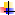 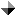 Sr. No.SubjectPage No.Agriculture6Arts & Sports – Pakistan6Arts & Sports – World6Banking, Finance and Stock Exchange6Biographies6Business, Economics & Industry7Current Issues – Pakistan8Current Issues – World9Defense/ Military 9Education Pakistan9Geography and Travel 9Governance / Policies – Pakistan10Governance / Policies – World10Health and Environment 11History and Archaeology – Pakistan12History and Archaeology – World12Human Rights–Pakistan12Human Rights – World12India Politics, Policies and Relations12Indo-Pak Relations13Internationl Relations 13Islam 13Kashmir and Kashmir Issues13Language and Literature 14Law and Legislation 14Media – Pakistan14Media – World14Miscellaneous15Other Religion15Organizations15Pakistan Foreign Relations15Peace and war / After effects15Politics – Pakistan16Politics – World18Power Resources ( Gas, Oil, Dam, etc)19Science and Information Technology19Social Problems 19Society and Culture – Pakistan20Society and Culture – World20Terrorism 20US Politics, Policies and Relations20World Conflicts21AGRICULTURE Benhaida, Sarah. "Denied land access, Palestinians miss olive harvest." Business Recorder, 30 October, 2014, p.66Dr Zafar Altaf. "The economics of irrigation." Business Recorder, 18 October, 2014, p.18Jalees Hazir. "Red can only be Green ." The Nation , 2 October, 2014, p.6ARTS & SPORTS – Atle Hetland . "Faith and fashion ." The Nation , 9 October, 2014, p.7Hajrah Mumtaz. "Al Ban-istan." Dawn, 13 October, 2014, P.09Nadeem Zuberi. "New chapter for art enthusiasts." Business Recorder, 18 October, 2014, Weekend. IINadeem Zuberi. "Perceptions and impressions." Business Recorder, 11 October, 2014, Weekend. IINadeem Zuberi. "Promoting art with a vision." Business Recorder, 25 October, 2014, Weekend. IIARTS & SPORTS – WORLDFareed Zakaria. "The case for a snowden trial." Khaleej Times, 26 October, 2014, P.13Le Roux, Mariette. "Asian cave paintings challenge Europe as cradle of art." Business Recorder, 25 October, 2014, Weekend. IINadeem Zuberi. "Kaleidoscopic variegated forms." Business Recorder, 4 October, 2014, Weekend. IINina Larson. "Lab sleuths help art world uncover fakes." Business Recorder, 18 October, 2014, Weekend. IIRitchie, Alice. "Not so silent: Artists make London's statues 'talk'." Business Recorder, 11 October, 2014, Weekend. IISiuberski, Phillippe . "Belgium comic museum marks 25 years of high art." Business Recorder, 18 October, 2014, Weekend. IIITam, Aaron. "Hong Kong's Umbrella Movement gets computer game makeover." Business Recorder, 26 October, 2014, p.16Wohlert, Camille . "Celebrating Modiano's 'art of memory'." Business Recorder, 18 October, 2014, Weekend. IIIBANKING , FINANCE AND  STOCK EXCHANGEBenn, Steil. "The brics bank is a feeble strike against dollar hegemony." Financial Times, 2 October, 2014, 11P.Chris, Giles. "A partial pump primer." Financial Times, 24 October, 2014, 5P.Christopher, Thompson. "Back from disgrace." Financial Times, 1 October, 2014, 10P.David, Pilling. "A weak yen is no panacea, but Abe needs its all the same." Financial Times, 16 October, 2014, 11P.Dr Ahmad Rashid Malik . "From ADB to AllB." The Nation , 30 October, 2014, p.6Eswar, Prasad. "A healthy challenge to the old guard of global finance." Financial Times, 21 October, 2014, 11P.Gillian, Tett. "A hidden cost to freezing Russia out finance." Financial Times, 3 October, 2014, 9P.Gillian, Tett. "Jingles that sound the beginning of recovery." Financial Times, 24 October, 2014, 7P.Gillian, Tett. "Markets are parched for liquidity despite a flood of cash." Financial Times, 17 October, 2014, 9P.John, Authers. "Into uncharted waters." Financial Times, 18/19 October, 2014, 6P.John, Gapper. "Technology will hurt the banks, not kill them." Financial Times, 16 October, 2014, 11P.Lawrence, Summers. "Why public investment really is a free lunch." Financial Times, 7 October, 2014, 13P.Muhammad Yaqub. "The SBP should overcome fear." The News, 18 October, 2014, p.7Peter, Tasker. "If you believe the bond markets, we are all Japanese now." Financial Times, 14 October, 2014, 9P.Raoph, Atkins. "Taking off the stabilisers." Financial Times, 16 October, 2014, 9P.tobias, Buck. "'You have to endure'." Financial Times, 10 October, 2014, 7P.Van, Steenis. "Europe needs a more flexible financial market." Financial Times, 1 October, 2014, 13P.Wolfgang, Munchau. "Eurozone stagnation is a greater threat than debt." Financial Times, 20 October, 2014, 7P.Wolfgang, Munchau. "Germany's weak point is its reliance on exports." Financial Times, 13 October, 2014, 9P.Wolfgang, Munchau. "If Europe insists on sticking to rules recovery will be a distant dream." Financial Times, 6 October, 2014, 9P.BIOGRAPHIES A Q Khan. "Unsung heroes (pt-XV)." The News, 13 October, 2014, p.6A Q Khan. "Unsung heroes (pt-XVI)." The News, 20 October, 2014, p.6A Q Khan. "Unsung heroes (pt-XVII)." The News, 27 October, 2014, p.6A Q Khan. "Unsung heroes." The News, 6 October, 2014, p.6Anne-Sylvaine, Chassany. "The nobel laureatew was among the first to broach hard questions about wartime France." Financial Times, 11/12 October, 2014, 11P.Clive, Cookson. "Scientist out to stop the virus he found." Financial Times, 4/5 October, 2014, 9P.Gulalai Khan. "Noble Pakistanis and Nobels." Daily Times, 16 October, 2014, P.A7Gupte, Praney. "Remembering Ben." Khaleej Times, 23 October, 2014, P.17Harris Khalique. "Malala, Salam, Faiz and Dr. Khan." The News, 15 October, 2014, p.7Michael, Stothard. "Oilman fuelled by total commitment." Financial Times, 25/26 October, 2014, 11P.Mohammad Jamil. "Malala|: the epitome of courage and resistance." Daily Times, 16 October, 2014, P.A7Rahimullah Yusufzai. "The prince of Swat." The News, 5 October, 2014, p.6Stephen, Foley. "Shy heir to a global fund powerhouse." Financial Times, 18/19 October, 2014, 9P.Watkins , Verity. "In Burton's 'The Miniaturist', a house is a life." Business Recorder, 11 October, 2014, Weekend. IIIBUSINESS, ECONOMICS & INDUSTRYA B Shahid. "Harsh, through denied realities." Business Recorder, 14 October, 2014, p.24Amanat Ali Chaudhry. "To dam or not to dam?." Daily Times, 3 October, 2014, P.A7Barriaux, Marianne. "Keeping new cars secret pre-launch, a cloak and dagger game." Business Recorder, 5 October, 2014, p.16Bases, Daniel . "Investors search for signs of end to stock market correction." Business Recorder, 18 October, 2014, p.18Ben, Bland. "Now for the hard part." Financial Times, 14 October, 2014, 9P.Bilal Hassan. "Need for investment." Business Recorder, 26 October, 2014, p.16Chris, Giles. "Low rates are an experiment and the risks are growing." Financial Times, 23 October, 2014, 9P.Czarnecka, Maja. "Old-school sailboats return to Poland's mighty Vistula." Business Recorder, 15 October, 2014, p.20Dolan, Mike. "Financial market storm brewing as 2014 winds down." Business Recorder, 2 October, 2014, p.20Dr Kamal Monnoo. "Econimic Lessons." The Nation , 22 October, 2014, p.6Dr Kamal Monnoo. "Ferorms ." The Nation , 29 October, 2014, p.6Dr Kamal Monnoo. "Time to deliver ." The Nation , 1 October, 2014, p.6Faisal Bari. "Trust and dependability." Dawn, 10 October, 2014, P.08Farhat Ali. "Yet another investment moot." Business Recorder, 29 October, 2014, p.32Gillian, Tett. "Shale is lighting up a new era of American optimism." Financial Times, 10 October, 2014, 9P.Hajrah Mumtaz. "Meanwhile, out here." Dawn, 27 October, 2014, P.09Himmer, Alastair. "Japan's sozzled salarymen: The lost tribe in modern pickle." Business Recorder, 10 October, 2014, p.20Hussain H. Zaidi. "Sorry figures." The News, 17 October, 2014, p.6Ikram Sehgal. "The needy and greedy." Daily Times, 23 October, 2014, P.A7Irfan Haider. "'Gate-Pakistan'." Business Recorder, 5 October, 2014, p.16Jaipragas, Bhavan. "Uber-heated battle as mobile apps rattle Asia's taxis." Business Recorder, 14 October, 2014, p.24Jamil Nasir. "A dangerous idea." The News, 15 October, 2014, p.6Jamil Nasir. "Even simians reject inequality." The News, 29 October, 2014, p.6Jamil Nasir. "What ment wrong?." The News, 22 October, 2014, p.6Joe, Studwell. "Hong Kong should focus its fight on the tycoon economy." Financial Times, 7 October, 2014, 13P.Joe, Zhang. "Why China's economic policy follows a random path." Financial Times, 13 October, 2014, 9P.John, Gapper. "Technology's tax defence is washing away." Financial Times, 2 October, 2014, 11P.John, Gapper. "Television is preparing to loosen up." Financial Times, 23 October, 2014, 9P.John, Kay. "A ban on payday leading will not abolish human frailty." Financial Times, 8 October, 2014, 9P.John, Kay. "Choose life-and thank economic growth." Financial Times, 15 October, 2014, 11P.John, Kay. "Mob justice is a dangerous way to deal with bad businesses." Financial Times, 22 October, 2014, 9P.Kauffmann, Audrey. "HK protests, China slowdown takes sparkle off luxury market." Business Recorder, 20 October, 2014, p.16Kerber, Ross. "Wall Steet finally tuning on Amazon as Bezos magic fades." Business Recorder, 26 October, 2014, p.16Khurram Husain. "Falling exports." Dawn, 23 October, 2014, P.08Klayman, Ben. "GM's 2025 platform plan: Simplify and seek to save billions." Business Recorder, 4 October, 2014, p.18Martin, Wolf. "How to do better than the 'new mediocre'." Financial Times, 15 October, 2014, 11P.Martin, Wolf. "Reform alone is no solution for the eurozone." Financial Times, 22 October, 2014, 9P.Martin, Wolf. "We are trapped in a cycle of credit booms." Financial Times, 8 October, 2014, 9P.Martin, Wolf. "Why inequality is such a drag on economies." Financial Times, 1 October, 2014, 13P.Matthew, Garrahan. "Broadband battleground." Financial Times, 27 October, 2014, 6P.Michael, MacKenzie. "Money well spent?." Financial Times, 13 October, 2014, 7P.Mir Shai Mazar Baloch. "GSP Plus." Business Recorder, 9 October, 2014, p.14Motsoeneng , Tiisetso. "Botswana, Africa's diamond, risks losing its sparkle." Business Recorder, 28 October, 2014, p.22Muhammad Yaqub. "Cost by economic fault lines." The News, 10 October, 2014, p.7Muhammad Yaqub. "How to make the right policy choices." The News, 31 October, 2014, p.7Muhammad Yaqub. "The IMF's generosity." The News, 23 October, 2014, p.7Nadir Hassan. "Flight to privatisation." The News, 2 October, 2014, p.6Najma Sadeque . "Everyone's share of the pio ." The Nation , 16 October, 2014, p.7Nargis Khanum. "There's a way to bring home a little British colonial style." Business Recorder, 11 October, 2014, Weekend. INeil, Munshi. "Eating their lunch." Financial Times, 25/26 October, 2014, 9P.Norma, Cohen. "Healthier, wealthier-the changing face of growing old." Financial Times, 20 October, 2014, 5P.Plume, Karl. "No export bonanza this year from record US harvest." Business Recorder, 21 October, 2014, p.20Rafia Zakaria. "Remittances and returns." Dawn, 15 October, 2014, P.08Randall, David . "Fund managers line up for high-yielding energy company subsidiaries." Business Recorder, 11 October, 2014, p.20Randall, David . "Oil price declines have small-cap shale investors scrambling." Business Recorder, 31 October, 2014, p.38Reza, Moghadam. "To keep its union together, Europe has to break its economic taboos." Financial Times, 11/12 October, 2014, 11P.Robinson, Blaise . "European directors scoop up own shares, seen as buy signal." Business Recorder, 25 October, 2014, p.18Sakib Sherani. "Economic management." Dawn, 3 October, 2014, P.08Sakib Sherani. "Falling FDI in flows." Dawn, 17 October, 2014, P.08Shahnaz Khan. "The pesky  problems of poverty." The News, 30 October, 2014, p.6Sonmez, Felicia. "E-waste inferno burning brighter in China's recycling capital." Business Recorder, 29 October, 2014, p.32Spicer, Jonathan. "Market action reinforces need for policy patience." Business Recorder, 21 October, 2014, p.20Stephen, Foley. "'Bonds are meant to be boring'." Financial Times, 3 October, 2014, 7P.Syed Bakhtiyar Kazmi. "Trade deficit blackballs all else." Daily Times, 12 October, 2014, P.A6Tandon, Shaun. "In age of instant music, fans rewind to cassettes." Business Recorder, 25 October, 2014, Weekend. IVZafar Azeem. "Director's liabilities in insolvent company." Business Recorder, 23 October, 2014, p.20Zeenat Hisam. "Labour wakes up." Dawn, 2 October, 2014, P.09CURRENT ISSUES – Aasim Sajjad Akhtar. "Good, bad or ugly?." Dawn, 17 October, 2014, P.09Abbas Nsir. "Inspiration from afar." Dawn, 18 October, 2014, P.08Adnan Randhava. "Pyramids of ego." The News, 19 October, 2014, p.6Amir Zia. "The girl who lives." The News, 13 October, 2014, p.7Ayaz Wazir. "Waziristan forgotten." The News, 9 October, 2014, p.6Aziz Ali Dad. "Self, society and suicide in Gilgat." The News, 31 October, 2014, p.6Bennet-Jones, Owen. "The Malala debate." The News, 14 October, 2014, p.6Bina Shah. "Malala and the West." Dawn, 17 October, 2014, P.09Cyril Almeida. "Malala juxtaposed." Dawn, 12 October, 2014, P.08Ghazi Salahuddin. "Saving Malala's Pakistan." The News, 12 October, 2014, p.7Harris Bin Munawar . "Why we hate Malala." The Nation , 14 October, 2014, p.6Hassan Javid . "Malala and the Noble Peace Prize ." The Nation , 12 October, 2014, p.6Hussain H. Zaidi. "The pirs, the parrort and Khan." The News, 10 October, 2014, p.6Huzaima Bukhari and Ikramul Haq. "The province debate." The News, 30 October, 2014, p.6Huzaima Bukhari. "Overcoming fiscal deficit." Business Recorder, 3 October, 2014, p.24Iftekhar A Khan. "Class disparity." The News, 20 October, 2014, p.6Iftekhar A Khan. "Goodbye TuQ: Imran kahn and Tahirul Qadri's dharna policitcs." The News, 31 October, 2014, p.7Iftekhar A. Khan. "Protest at own risk." The News, 15 October, 2014, p.7Irfan Husain. "Dogma and decline." Dawn, 18 October, 2014, P.09Jalees Hazir . "Democracy circus or black comedy?." The Nation , 30 October, 2014, p.6Kamila Hyat. "Bombs, grenades, guns- and the mind." The News, 9 October, 2014, p.7Kamila Hyat. "From where will the fresh breeze blow?." The News, 2 October, 2014, p.7Kamila Hyat. "Our very own nobel tragedy." The News, 16 October, 2014, p.7Kamila Hyat. "Turning a wrong into a right." The News, 30 October, 2014, p.7Khayyam Mushir. "Ghostys of revolutions past." The News, 3 October, 2014, p.7Khusro Mumtaz. "How dare she?." The News, 20 October, 2014, p.6Khusro Mumtaz. "That time again." The News, 17 October, 2014, p.6Malik Muhammad Ashraf. "The Malala win ." The News, 13 October, 2014, p.6Marvi Sirmed . "Malala, Model Town, Multan and Aliabad." The Nation , 14 October, 2014, p.6Mohsin Raza Malik . "The Mohajir province ." The Nation , 28 October, 2014, p.7Nadir Hassan. "Advantage: militants." The News, 30 October, 2014, p.6Nadir Hassan. "The malala-haters." The News, 16 October, 2014, p.6Nalees Hazir . "Imperial spins and our media ." The Nation , 9 October, 2014, p.6Nouman Sattar. "History for the naive." The News, 11 October, 2014, p.6Riaz Muzaffar Warraich. "Avoiding tragedy." The News, 4 October, 2014, p.6S P Seth. "Pakistan in perpetual crisis." Daily Times, 1 October, 2014, P.A6S. Iftekhar Murshed. "Malala and the nobel laureates." The News, 19 October, 2014, p.6S. Iftikhar Murshed. "Heroes also die." The News, 5 October, 2014, p.6Syed Mohibullah Shah. "Reinforcing failure?." The News, 3 October, 2014, p.6CURRENT ISSUES – WORLDAasim Zafar Khan. "Scheming over Syrian skies." The News, 18 October, 2014, p.6Atle Hetland . "Noble Prize week ." The Nation , 16 October, 2014, p.7Cook, Jonathan. "The Gaza prison." The News, 30 October, 2014, p.7Gul Bukhari . "What has Malala done?." The Nation , 19 October, 2014, p.7Iftikhar A. Khan. "Merchants of deaths." The News, 27 October, 2014, p.6Jalees Hazir . "Malala, Obama and peace ." The Nation , 16 October, 2014, p.6K.Iqbal . "Afghanistan beyond BSA." The Nation , 6 October, 2014, p.7K.Iqbal . "Palestine towards statehood!." The Nation , 20 October, 2014, p.7Khayyam Mushir. "Echoes of huntington." The News, 27 October, 2014, p.7Mian Sanaullah. "The Isis challenge." The News, 27 October, 2014, p.6Reich, Robert. "Get a grip." The News, 24 October, 2014, p.7DEFENSE/ MILITARYBorzou, Daragahi. "Under fire." Financial Times, 2 October, 2014, 9P.Dr Haider Shah . "Is the Pakistan army a learning organisation?." Daily Times, 18 October, 2014, P.A6Fareed Zakaria. "Contain , not escalate." Khaleej Times, 20 October, 2014, P.14Helal Pasha. "Turkey's military problem: lessons for others." Daily Times, 10 October, 2014, P.A6Huma Yusuf. "Tense border ties." Dawn, 27 October, 2014, P.09Janardhan, N. "Scripting ISIS self - defeat." Khaleej Times, 2 October, 2014, P.17Mahir Ali. "The Turkish conundrum." Khaleej Times, 22 October, 2014, P.15Margolis,Eric. "Who supplied saddam's germ weapons?." Khaleej Times, 21 October, 2014, P.13Moon, Katharine. "Pyongyang's incheon landing." Khaleej Times, 12 October, 2014, P.15Moon,Katharine. "Pyongyang's lncheon landing." Khaleej Times, 12 October, 2014, P.15Samson Simon Sharaf . "Waltzing on nuclear flashpoint." The Nation , 11 October, 2014, p.6Sikander Ahmed Shah. "Delimiting the LoC." Dawn, 16 October, 2014, P.09Syed Moazzam Hai. "Thanking the unthanked." The News, 16 October, 2014, p.6Tariq Khosa. "Civil-military imbalance." Dawn, 6 October, 2014, P.08Thompson, Andrew. "How US helped ISIS." Khaleej Times, 13 October, 2014, P.16EDUCATION – Chelala, Cesar. "The antidote." The News, 25 October, 2014, p.7Dr Ejaz Hussain . "Role of universities in the development of Pakistan." Daily Times, 17 October, 2014, P.A6Iftekhar A. Khan. "Who is afraid of entry test?." The News, 22 October, 2014, p.6Inayatullah . "Malala's call for education ." The Nation , 18 October, 2014, p.7Khayyam Mushir. "Educated young women." The News, 12 October, 2014, p.6Liaqat Seemab. "KP and the curriculum." The News, 18 October, 2014, p.6Mina Malik-Hussain . "The reader's lament ." The Nation , 27 October, 2014, p.6Mohammad Ali Babakhel. "Under Fire." Dawn, 26 October, 2014, P.09Mosharraf Zaidi. "Salaam ustaad." The News, 4 October, 2014, p.7Rafia Zakaria. "The education emergency." Dawn, 29 October, 2014, P.08Syed Mansoor Hussain. "Roads or education." Daily Times, 18 October, 2014, P.A6Zia Khan. "People divided about legacy of Nobel winners." Business Recorder, 18 October, 2014, Weekend. IZubeida Mustafa. "Nobel for Malala." Dawn, 15 October, 2014, P.09GEOGRAPHY AND TRAVEL Ayaz Amir. "Saving Lahore . . . uphill task." The News, 3 October, 2014, p.6Bhaskar, P.G. "No place like home." Khaleej Times, 17 October, 2014, P.11Bhaskar, P.G. "No place like home." Khaleej Times, 17 October, 2014, P.11Iftekhar A. Khan. "Jakals along the road." The News, 6 October, 2014, p.6Tarar, Mehar. "Dubai _ the dream city ." Khaleej Times, 14 October, 2014, P.13GOVERNANCE / POLICIES –  Dr.Farid A.Malik . "Born in Asli Pakistan." The Nation , 1 October, 2014, p.7Aasim Sajjad Akhtar. "Privatised welfare." Dawn, 10 October, 2014, P.09Abdul Waris. "Any consolation for the common man?." Daily Times, 30 October, 2014, P.A7Adnan Adil. "Fatal flooding." Dawn, 14 October, 2014, P.09Arif Azad. "Managing disasters." Dawn, 19 October, 2014, P.09Arif Azad. "Unequal Pakistan." Dawn, 31 October, 2014, P.09Asad Rizvi. "Will we benefit from falling food 
 oil prices?." Business Recorder, 23 October, 2014, p.20Atle Hetland . "Cahllenges to inclusion ." The Nation , 23 October, 2014, p.7Babar Ayaz. "Stable Pakistan needed to face tough man Modi." Daily Times, 6 October, 2014, P.A7Bakhtiyar Kazmi. "They still do not call it a conspiracy." Daily Times, 26 October, 2014, P.A6D Asghar. "Cash rules." Daily Times, 25 October, 2014, P.A7Dr Ashfaque H Khan. "The true budget deficit." Business Recorder, 13 October, 2014, p.16Dr Farzana Bari. "Failing state, failing governments." Daily Times, 3 October, 2014, P.A6Dr Hafiz A Pasha. "Issues in debt management." Business Recorder, 24 October, 2014, p.22Dr Kamal Monnoo. "Contrasting styles ." The Nation , 15 October, 2014, p.6Dr Taimur Rahman. "Workers' movements: the bedrock of democracy." Daily Times, 2 October, 2014, P.A7Farhat Ali. "Sell-off of power utilities in public sector." Business Recorder, 9 October, 2014, p.14Ghulam Mustafa . "Away from the spot light ." The Nation , 14 October, 2014, p.7Hassan Javid . "Ideology and the KP curriculum ." The Nation , 5 October, 2014, p.6Hassan Javid . "The myth of progress ." The Nation , 26 October, 2014, p.6Helal Pasha. "The long shadow of Aghanistan." Daily Times, 29 October, 2014, P.A7Huzaima Bukhari. "Challenges before Tax Commission." Business Recorder, 17 October, 2014, p.20Huzaima Bukhari. "'Gullucracy'." Business Recorder, 10 October, 2014, p.20Huzaima Bukhari. "Land and income taxation." Business Recorder, 31 October, 2014, p.38Huzaima Bukhari. "Tax reform agenda." Business Recorder, 24 October, 2014, p.22Iffat Ara. "Sindh budget 2014-15: A compromise on development." Business Recorder, 3 October, 2014, p.24Ikram Sehgal. "Furthering democracy." Daily Times, 9 October, 2014, P.A7Ishrat Husain. "Dismantling the elitist model." Dawn, 4 October, 2014, P.08Mahjabeen Islam. "The tipping point in Pakistan." Daily Times, 25 October, 2014, P.A6Malik Muhammad Ashraf. "Peace and progress." The Nation , 24 October, 2014, p.7Naeem Tahir. "A 'resolution'." Daily Times, 3 October, 2014, P.A7Najma Pirzada. "A Balkanization of Pakistan?." The Nation , 22 October, 2014, p.6Niaz Murtaza. "A worthwhile state?." Dawn, 20 October, 2014, P.09Qaisar Mufti. "The 2014 Tax Reforms Commission." Business Recorder, 27 October, 2014, p.22Saad Hafiz. "Re-inventing the ''toxic jelly stat''." Daily Times, 5 October, 2014, P.A6Samson Sinon Sharaf . "Selling the household silver." The Nation , 4 October, 2014, p.6Sattar Alvi. "Overcoming corruption." Daily Times, 15 October, 2014, P.A7Shahid Kardar. "Revamping the Civil Service." Dawn, 14 October, 2014, P.08Syed Bakhtiyar Kazmi. "Simpleton's handbook on companies." Business Recorder, 19 October, 2014, p.16Syed Bakhtiyar Kazmi. "The quest for truth." Daily Times, 19 October, 2014, P.6ASyed dRashid Munir. "Wretched of the earth." Daily Times, 14 October, 2014, P.A6Taimur Rahman. "Democracy and dictatorship." Daily Times, 19 October, 2014, P.A7Tasneem Siddiqui. "Flawed governance." Dawn, 28 October, 2014, P.09Yasir Masood Khan . "Failed, frail or none ." The Nation , 11 October, 2014, p.7Yasir Masood Khan . "Seeking security ." The Nation , 27 October, 2014, p.7Zafar Masud. "Pakistan power sector agenda." Business Recorder, 12 October, 2014, p.16Zeeba T.Hashmi. "Abortion: a Social taboo." The Nation , 2 October, 2014, p.6Zubeida Mustafa. "Elusive Goals." Dawn, 1 October, 2014, P.09GOVERNANCE / POLICIES – WORLDAbdur Rahman Chowdhury. "Islamic governance." Daily Times, 30 October, 2014, P.A7Anjum Ibrahim. "The fourth review." Business Recorder, 20 October, 2014, p.16Atif Hussain. "Edhi exposed! ." Daily Times, 14 October, 2014, P.A7Chan-Kyong, Park. "No easy retirement in South Korea." Business Recorder, 27 October, 2014, p.22D Asghar. "The rotten system." Daily Times, 4 October, 2014, P.A7David, Gardner. "Erdogan's last chance to make peace with the Kurds." Financial Times, 15 October, 2014, 11P.David, Pilling. "Hong Kong will never be the smae again." Financial Times, 9 October, 2014, 13P.David, Pilling. "Kong Kong's special status is stretched to its limit." Financial Times, 2 October, 2014, 11P.Gamal, Rania . "Saudis avoid past mistakes to halt price slide." Business Recorder, 15 October, 2014, p.20Han, Kristen. "Migrant workers struggle to get unpaid wages in Singapore." Business Recorder, 6 October, 2014, p.14Haroon Mustafa Janjua. "For whom the bells toll." Daily Times, 13 October, 2014, P.A7James, Kynge. "The journey from luxury to thrift will be a test of Beijing's mettle." Financial Times, 25/26 October, 2014, 11P.John, Kay . "Governing by announcement leaves us all out in the cold." Financial Times, 1 October, 2014, 13P.Kahn, Michael. "EU approval of Russian pipeline would be a move against Ukraine." Business Recorder, 22 October, 2014, p.20Lal Khan. "Islamic State barbarity and Erdogan'sdespotism." Daily Times, 12 October, 2014, P.A7Muhammad Zahid . "The third Gulf War ." The Nation , 18 October, 2014, p.7Muhammad Zahid . "Unpacking the Malaysian model ." The Nation , 12 October, 2014, p.7Murphy, Helen. "Colombia's tax reform seen lacking as social spending rises." Business Recorder, 9 October, 2014, p.14Musa Khan Jalalzai. "The crisis of local government in the UK." Daily Times, 22 October, 2014, P.A6Otmar, Issing. "Blame Berlin for bad policies, not its reluctance to spend more." Financial Times, 24 October, 2014, 7P.Qaiser Rashid. "A democratic Afghanistan." Daily Times, 29 October, 2014, P.A6Rachel, Sanderson. "A bridgehead in Italy." Financial Times, 8 October, 2014, 7P.Reeves, Sam. "'Great wall of Jakarta' plan to combat floods." Business Recorder, 16 October, 2014, p.20Roger, Altman. "America's revival defies Washington's sclerosis." Financial Times, 17 October, 2014, 9P.Saulat Nagi. "Empty hell and the devils are here- I." Daily Times, 20 October, 2014, P.A7Saulat Nagi. "Empty hell and the devils are here -II." Daily Times, 21 October, 2014, P.A7Schneider, Howard. "Spector of no-inflation world looms over Fed's return to normal." Business Recorder, 25 October, 2014, p.18Shaw, Sin- ming. "China's Hong Kong follies." Khaleej Times, 27 October, 2014, P.13HEALTH AND ENVIRONMENT Aasim Sajjad Akhtar. "Left lessons." Dawn, 31 October, 2014, P.09Abdul El Sayed. "Ebola in America." Khaleej Times, 26 October, 2014, P.12Anjana, Ahuja. "The fight against Ebola now needs a social front." Financial Times, 6 October, 2014, 9P.Asma Humayun. "Not a priority." Dawn, 9 October, 2014, P.09Atle Hetland . "Ebola in a class world ." The Nation , 30 October, 2014, p.7Ayaz Amir. "Autumn in Punjab and plains." The News, 28 October, 2014, p.6Barriaux, Marianne. "Panic over Ebola reached fever pitch despite calls for calm." Business Recorder, 18 October, 2014, p.18Chestnov, Oleg. "Hold the salt." Khaleej Times, 2 October, 2014, P.17Clive, Cookson. "'Our reople are dying'." Financial Times, 11/12 October, 2014, 9P.Comte, Michael . "Lab half a world away at centre of West Africa Ebola fight." Business Recorder, 19 October, 2014, p.16Coorey, Madeleine. "Saving Australia's outback means living in it ." Business Recorder, 25 October, 2014, Weekend. IIIFarman Karkar. "Why is polio immunisation challenging?." Daily Times, 25 October, 2014, P.A7Farr, Christina . "Silicon Valley takes benefits 'arms race' to healthcare." Business Recorder, 3 October, 2014, p.24Fernendez, Belen. "Cuba's war on Ebola." The News, 22 October, 2014, p.7Gary, Silverman. "Ebola is turning US politics upside down." Financial Times, 18/19 October, 2014, 9P.Greenhalgh, Trish. "Of evidence - based medicine." Khaleej Times, 11 October, 2014, P.6Haddon, Katherine. "Sierra Leoneans in Britain answer Ebola 'call of duty'." Business Recorder, 28 October, 2014, p.22Hirschler, Ben. "New cancer therapy comes of age, cost a 'toxic' side effect." Business Recorder, 1 October, 2014, p.20Jackson, Jesse. "Criminalising patients." The News, 10 October, 2014, p.7Kamila Hyat. "In the dark web of depression." The News, 23 October, 2014, p.6Khouri, Ali Al. "A computer on your face ." Khaleej Times, 22 October, 2014, P.14Kumar, Asha Lyer. "The road less taken." Khaleej Times, 10 October, 2014, P.7Llobet, Anais. "Anti-tobacco conference struggles to stub out lobbyists." Business Recorder, 19 October, 2014, p.16Ngozi, Okonjo-Iweala. "Nigeria shows that Ebola is not unstoppable." Financial Times, 8 October, 2014, 9P.Saifur Rehman. "A new strategy for polio." Daily Times, 13 October, 2014, P.A7Saifur Rehman. "Tackling Ebola." Daily Times, 20 October, 2014, P.A7Samia Altaf. "Ebola control." Dawn, 26 October, 2014, P.09Samia Altaf. "Pakistan's polio eradication farce." Dawn, 20 October, 2014, P.08Shehla AZ. "The silent onslaught." Dawn, 14 October, 2014, P.09Snegaroff, Caire. "Stowaway species threaten biodiversity." Business Recorder, 11 October, 2014, Weekend. ISyed Moazzam Hai. "Eco corridors." The News, 24 October, 2014, p.6Tammy Swofford. "Pathogen." Daily Times, 10 October, 2014, P.A6Wendy, Orent. "How to stop a modern plague that is spread by love and fear." Financial Times, 22 October, 2014, 9P.HISTORY AND ARCHAEOLOGY – A Rauf K. Khattak. "Troubled neighbours." The News, 10 October, 2014, p.6Dr Ishtiaq Ahmed. "From kemalism to conservative Islam." Daily Times, 14 October, 2014, P.A6Jawed Naqvi. "Why Emperor Akbar haunts Hindutva." Dawn, 14 October, 2014, P.08Mahir Ali. "Australian giant." Dawn, 29 October, 2014, P.09Mohammad Ahmad. "Bangladesh: forgiving and forget." Daily Times, 31 October, 2014, P.A7Najma Minhas. "Support Arjumand Azhar ." The Nation , 3 October, 2014, p.6S.Tariq. "The Winds of Change ." The Nation , 9 October, 2014, p.6Sakib Sherani. "Hope from history." Dawn, 31 October, 2014, P.08HISTORY AND ARCHAEOLOGY – WORLDAijaz Zaka Syed. "Blessed are the peacemakers." The News, 17 October, 2014, p.7Ayaz Amir. "Solace in history." The News, 31 October, 2014, p.6Forster, Katie. "Architectural history in tiny Tokyo capsules." Business Recorder, 2 October, 2014, p.20Harlan Ullman. "A defining moment in history." Daily Times, 2 October, 2014, P.A6Rowe, Helen. "Paris's Picasso museum finally reopens." Business Recorder, 25 October, 2014, Weekend. IHUMAN RIGHTS–PAKISTANAhmed Jan. "Stark contrasts." Dawn, 5 October, 2014, P.09Amanat Ali Chaudhry . "Mainstreaming minorities ." The Nation , 15 October, 2014, p.7Faisal Bari. "'I am better than thou...'." Dawn, 24 October, 2014, P.08Farzana Bari. "Leading in gender inequality." Daily Times, 31 October, 2014, P.A6I.A. Rehman. "Umerkot marchers' tale of woe." Dawn, 2 October, 2014, P.08Saad Hafiz. "Filmmaking and human rights." Daily Times, 26 October, 2014, P.A6Zarrar Khuhro. "Mind games." Dawn, 6 October, 2014, P.09HUMAN RIGHTS – WORLDAbdul Majeed Abid . "Daughter ." The Nation , 6 October, 2014, p.7Chris, Grayling. "Britain respects human rights and is entitled to its sovereignty." Financial Times, 3 October, 2014, 9P.Muhammad Aziz. "The Zoroastrians in Iraq." Business Recorder, 4 October, 2014, Weekend. IShahbaz Khan. "The day of the girl child." The News, 21 October, 2014, p.6INDIA POLITICS, POLICIES AND RELATIONSA.G. Noorani. "Independent status." Dawn, 11 October, 2014, P.09A.G. Noorani. "Politics of floods." Dawn, 5 October, 2014, P.09A.G. Noorani. "RSS legitimised." Dawn, 18 October, 2014, P.09Aijaz Zaka Syed. "Modi's US mission." The News, 4 October, 2014, p.6Arif Azad. "Planning anew." Dawn, 12 October, 2014, P.09Bidwai, Praful. "Going solo, the BJP scores again." The News, 24 October, 2014, p.7Bidwai, Praful. "Hype versus priorities." The News, 18 October, 2014, p.6Bidwai, Praful. "Modi and the Americans." The News, 5 October, 2014, p.7Bidwai, Praful. "Newsworthy RSS?." The News, 12 October, 2014, p.7F.S. Aijazuddin. "Heights of Simla." Dawn, 23 October, 2014, P.09Farrukh Saleem. "Malicious intent." The News, 12 October, 2014, p.6Jawed Naqvi. "Fascism and other deadly viruses." Dawn, 21 October, 2014, P.08Jawed Naqvi. "Have intellectuals been co-opted?." Dawn, 28 October, 2014, P.08K S Venkatachalam. "Narendra Modi goingthe enigma way." Daily Times, 1 October, 2014, P.A7M. Saeed Khalid. "From Gandhi to Modi." The News, 17 October, 2014, p.6Maleeha Lodhi. "Futility of coereive diplomacy." The News, 28 October, 2014, p.7Munir Akram. "Gambling against Armageddon." Dawn, 26 October, 2014, P.08Musa Khan Jalalzai. "India and the future of Afghanistan." Daily Times, 29 October, 2014, P.A7Singh, Rahul. "BJP juggernaut rolls on." Khaleej Times, 23 October, 2014, P.17Taj M. Khattak. "Modi's belligerence." The News, 22 October, 2014, p.6Yasser Latif Hamdani. "Scotland and dthe partition of India." Daily Times, 6 October, 2014, P.A6INDO-PAK RELATIONSAbdul Majeed Abid . "Water, water, everywhere." The Nation , 13 October, 2014, p.7Aijaz Zaka Syed. "The fault is not in our stars." The News, 11 October, 2014, p.6Asif Ezdi. "Calculated escalation." The News, 13 October, 2014, p.6Ershad Mahmud. "Opportunities and crises." The News, 2 October, 2014, p.6Farooq Hameed Khan . "Modi on the warpath ." The Nation , 17 October, 2014, p.7Huma Yusuf. "A mixed equation." Dawn, 13 October, 2014, P.09Inayatullah . "Dealing with Modi ." The Nation , 11 October, 2014, p.7Javid Husain . "Enduring the Indain threat ." The Nation , 14 October, 2014, p.7K.Iqbal. "The longest black day ." The Nation , 27 October, 2014, p.7Malik Muhammad Ashraf . "India and confrontation ." The Nation , 17 October, 2014, p.7Malik Muhammad Ashraf. "Back to square one." The News, 16 October, 2014, p.6Mohsin Raza Malik . "Modi, Mars, the masses." The Nation , 21 October, 2014, p.7Mosharraf Zaidi. "Reviewing Sharif's India choices." The News, 11 October, 2014, p.7Shahzad Chaudhry. "What did Pakistan lose?." The News, 9 October, 2014, p.6Shams-uz-zaman . "Flexing muscle ." The Nation , 20 October, 2014, p.6INTERNATIONAL RELATIONS Aasim Zafar Khan. "A workable coalition in Syria." The News, 25 October, 2014, p.6Abdul Majeed Abid . "Lessons for Turkey ." The Nation , 20 October, 2014, p.7Ahmed Mokhtar. "Can they all be winners/." Khaleej Times, 20 October, 2014, P.15Cohen, Roger. "Asia's American angst." Khaleej Times, 19 October, 2014, P.10Cohen, Roger. "Red versus stripes." Khaleej Times, 29 October, 2014, P.15Dr Ahmad Rashid Malik. "China in Afghanistan." The Nation , 24 October, 2014, p.6Gideon, Rachman. "America, Britain and the perils of Empire." Financial Times, 14 October, 2014, 11P.Gideon, Rachman. "Borders and budgets could lay Eurpoe low." Financial Times, 21 October, 2014, 11P.Haroon Janjua . "Middle East turmoil: A global perspective ." The Nation , 27 October, 2014, p.6Hassan Shahjehan. "India, Russia and Chinas: making sense?." Daily Times, 27 October, 2014, P.A7Jacob, Peter. "The SAARC opportunity." The News, 11 October, 2014, p.6Kauffmann, Sylvie. "To Russia with love." Khaleej Times, 2 October, 2014, P.16Khadim Hussain. "New scenarios." Dawn, 3 October, 2014, P.09Khodarkovsky, Michael. "Glory to the Russian world." Khaleej Times, 16 October, 2014, P.15Maleeha Lodhi. "A dialogue on Pakistan's future challenges." The News, 21 October, 2014, p.7Rashid Munir. "These nukes were made for using." Daily Times, 28 October, 2014, P.A6Rizwan Asghar. "Reinforcing the NPT." The News, 1 October, 2014, p.6Rizwan Asghar. "The proliferation puzzle." The News, 29 October, 2014, p.6Ulgen, Sinan. "Turkey's dangerous bet." Khaleej Times, 12 October, 2014, P.14ISLAM Anwar Abbas. "Legacy of tolerance." Dawn, 10 October, 2014, P.09Chauburji . "Eid Mubrak ." The Nation , 5 October, 2014, p.6Dr Taimur Rahman. "Malala, the west and Islamic history." Daily Times, 12 October, 2014, P.7AEl Hassan Bin Talal. "A timeless message." Dawn, 6 October, 2014, P.09I.A. Rehman. "The CII,s dubious mandate." Dawn, 30 October, 2014, P.08Maryam Sakeenah. "Reforming Islam." Daily Times, 17 October, 2014, P.A7Razi Azmi. "All hell breaking loose for Muslims." Daily Times, 2 October, 2014, P.A7Saifur Rehman. "Could Ebola be at our door?." Daily Times, 4 October, 2014, P.A7KASHMIR AND  ISSUESAhmer Bilal Soofi. "Lawfare versus warfare." Dawn, 25 October, 2014, P.08Asif Ezdi. "A diplomatic  own goal." The News, 6 October, 2014, p.6Brig Retd Sher Khan . "Liberating Kashmir ." The Nation , 23 October, 2014, p.7Dr Ahmad Rashid Malik . "Loc violations and Kashmir ." The Nation , 18 October, 2014, p.6Ershad Mahmud. "AJK-then and now." The News, 9 October, 2014, p.6Hussain H. Zaidi. "Power politics and Kashmir." The News, 2 October, 2014, p.6Iftikhar Ahmad. "Bilateralism on Kashmir ." The Nation , 22 October, 2014, p.7K.Iqbal . "Kashmir dispute back to the UN." The Nation , 13 October, 2014, p.7S M Hali. "New Kashmir black day." Daily Times, 28 October, 2014, P.A7Samson Simon Sharaf . "Kashmir: Blood Lines to walls ." The Nation , 18 October, 2014, p.6Senator sehar Karmran . "Kashmir through the lens of history ." The Nation , 29 October, 2014, p.6Taj M. Khattak. "The prime minister has spoken." The News, 1 October, 2014, p.6LANGUAGE AND LITERATURE Aijaz Zaka Syed. "A brave new book." The News, 21 October, 2014, p.6Aqil Shah. "How to guard the guardians?." Daily Times, 2 October, 2014, P6.ABogdanor, Vernon. "The english problem." Khaleej Times, 8 October, 2014, P.12Hamid Dabashi. "Books and their destiny." The News, 6 October, 2014, p.7Harris Khalique. "Urdu is not going anywhere." The News, 22 October, 2014, p.7Hartmut Elsenhans . "Saints and shrines in Pakistan: A review ." The Nation , 29 October, 2014, p.7Ishrat Saleem. "Devotion and defiance." The News, 1 October, 2014, p.6Ishtiaq Ahmad. "A story set in pre-partition Amritsar." Daily Times, 28 October, 2014, P.A6Mohammad khan . "An intellectual colonization ." The Nation , 4 October, 2014, p.6Muhammad Mujeedb Afzal. "Identity(re)construction: the BJP and Indian Muslims." Daily Times, 6 October, 2014, P.A7LAW AND LEGISLATION A B Shahid. "An avoidable collapse." Business Recorder, 6 October, 2014, p.14Ayaz Amir. "The Ulema's marriage preoccupation." The News, 24 October, 2014, p.6Basil Nabi Malik. "Thought control." Dawn, 12 October, 2014, P.09Hassan Javid . "Blashemy law misused ." The Nation , 19 October, 2014, p.6I.A. Rehman. "A matter of life and death." Dawn, 23 October, 2014, P.08Nasir Saeed. "Will Pakistan ever follow?." Daily Times, 14 October, 2014, P.7ANasir Saeedd. "Will Aasia Bibi ever see justice?." Daily Times, 21 October, 2014, P.A21Nikhat Sattar. "Raising children." Dawn, 24 October, 2014, P.09Qaisar Mufti. "Ultra vires." Business Recorder, 10 October, 2014, p.20Rabel Akhund. "Flawed leagel system." Dawn, 30 October, 2014, P.09Saad Rasool . "Judge, jury, executioner ." The Nation , 19 October, 2014, p.7Saad Rasool . "Speech vs. Contempt ." The Nation , 12 October, 2014, p.7Saad Rasool. "Judical Education." The Nation , 26 October, 2014, p.6Umma Zia . "Protest: beyond law ." The Nation , 29 October, 2014, p.7Yasser Latif Hamdani. "Bashing Macaualy." Daily Times, 20 October, 2014, P.A6Yasser Latif Hamdani. "Questions about the blashphemy law." Daily Times, 27 October, 2014, P.A6Zafar Azeem. "Idea versus expression test under US copyright law." Business Recorder, 30 October, 2014, p.66MEDIA – Aasim Sajjad Akhtar. "More equal." Dawn, 3 October, 2014, P.09Asna Ali. "Scandal or crime?." The News, 11 October, 2014, p.7Hassam Zaidi. "This bell cannot be unrung ." Daily Times, 28 October, 2014, P.A7Muhammad Ali Siddiqi. "Of columnists." Dawn, 21 October, 2014, P.09Nargis Khanum . "Cinema Pakistani." Business Recorder, 4 October, 2014, Weekend. IRizwan Asghar. "Two-man rule ." The News, 22 October, 2014, p.6SyedBakhtiyar Kazmi. "It does not feel right at all." Daily Times, 5 October, 2014, P.A6Zarrar Khuhro. "Infil-traitors." Dawn, 20 October, 2014, P.09MEDIA – WORLDComte, Michel. "Film 'Black 
 White' explores American race relations." Business Recorder, 11 October, 2014, Weekend. IVKumar, Asha Lyer. "To speak or not to speak." Khaleej Times, 24 October, 2014, P.7Lever, Robe . "With new entants, streaming TV sees watershed moment." Business Recorder, 25 October, 2014, Weekend. IVSinha-Roy, Piya. "Amal Alamuddin enters fashion pantheon as Clooney's bride." Business Recorder, 18 October, 2014, Weekend. IVThurston, Michael. "Jazz movie 'Whiplash' drums up Oscar buzz." Business Recorder, 18 October, 2014, Weekend. IVMISCELLANEOUS Ahmed Mokhtar. "Arabs brightest minds." Khaleej Times, 27 October, 2014, P.13Ahmed Mokhtar. "Libya's distress call." Khaleej Times, 13 October, 2014, P.17Bhaskar, P.G. "Who am I?." Khaleej Times, 24 October, 2014, P.7Bhaskar, P.G. "Write , Pray , Wait." Khaleej Times, 10 October, 2014, P.7Bose, Sushmita. "Life's little luxuries ." Khaleej Times, 4 October, 2014, P.9Chambers, Bradnee. "Man bites shark." Khaleej Times, 20 October, 2014, P.15Fan, Jiyang. "Pushing the red envelope." Khaleej Times, 1 October, 2014, P.15Figueres, Christians. "Greener and richer." Khaleej Times, 1 October, 2014, P.15Gill, Omira . "Blurred lines." Khaleej Times, 25 October, 2014, P.6Goswami, Rahul. "The siam of Bombay Anna." Khaleej Times, 11 October, 2014, P.7Hausmann, Ricardo. "The procurement goldmine." Khaleej Times, 15 October, 2014, P.15John, Gapper. "Star investors are not really solo artists." Financial Times, 9 October, 2014, 13P.Mahir ALi . "The pandemic panic." Khaleej Times, 15 October, 2014, P.14Mahir ALi. "Hong Kong rocks the boat." Khaleej Times, 8 October, 2014, P.13Peard, Estelle. "'Little Berlin' village remembers how its own Wall fell." Business Recorder, 31 October, 2014, p.38Power, Jonathan. "Blame the Britishers." Khaleej Times, 9 October, 2014, P.13Qureshi, Nadeem . "The underclass." Khaleej Times, 4 October, 2014, P.8Rostamani, Najia. "A gruesome plague." Khaleej Times, 28 October, 2014, P.12Sanaullah Baloch. "Balochistan's El-Dorado." The News, 18 October, 2014, p.6Shawn, Donnan. "Tocic talks." Financial Times, 7 October, 2014, 11P.Syed, Merit. "The rebirth of Egypt." Khaleej Times, 29 October, 2014, P.14Whitbeck, John. "The road of recongnition." Khaleej Times, 16 October, 2014, P.14Zarina Patel. "Eid Biryani feast." Business Recorder, 4 October, 2014, Weekend. IIIOTHER RELIGIONSA.G Noorani. "A dangerious credo." Dawn, 25 October, 2014, P.09Atle Hetland . "'It is in giving we receive'." The Nation , 2 October, 2014, p.7Harris Bin Munawar . "Dear Sir divided by Madam ." The Nation , 28 October, 2014, p.6Irfan Husain. "Death as a metaphor." Dawn, 25 October, 2014, P.09Tammy Swofford. "Communication bridge." Daily Times, 17 October, 2014, P.A6ORGANIZATIONSDr Hafiz A Pasha. "Hiatus with IMF." Business Recorder, 20 October, 2014, p.16Muhammad Amir Rana. "Realignment of militants." Dawn, 19 October, 2014, P.08Sajjad Hussain Changezi. "Pampered Killers." Dawn, 30 October, 2014, P.09Zafar Azeem. "WTO dispute settlement system and principles of interpretation." Business Recorder, 16 October, 2014, p.20PAKISTAN FOREIGN RELATIONSAshraf Jehangir Qazi. "Foreign policy: A political orphan." Dawn, 21 October, 2014, P.08Feldman, Daniel. "KLB: strong basis for progress." The News, 28 October, 2014, p.6Harris Khlaique. "Tense borders." The News, 29 October, 2014, p.7S. Iftekhar Murshed. "Physician heal thyself." The News, 12 October, 2014, p.6PEACE AND WAR / AFTER EFFECTSAbbas Nasir. "State failure or failed state?." Dawn, 25 October, 2014, P.09Altheide, David. "Banal." The News, 1 October, 2014, p.7Asha'ar Rehman. "Stopovers along the route." Dawn, 17 October, 2014, P.08Ayaz Amir. "Pakistan's many embarrassments." The News, 14 October, 2014, p.6Berry, Neil. "Death of a British illusion." Khaleej Times, 26 October, 2014, P.13Gulmina Bilal Ahmad. "War spending." Daily Times, 31 October, 2014, P.A7I.A. Rehman. "The IDPs deserve better." Dawn, 16 October, 2014, P.08Irfan Husain. "The same old movie." Dawn, 11 October, 2014, P.09Jarbawi, Ali. "Palestine 's last option." Khaleej Times, 9 October, 2014, P.12Kampmark, Binoy. "Dividends of death." The News, 14 October, 2014, p.7Mahir Ali . "The politics of fear." Khaleej Times, 1 October, 2014, P.14Mahir Ali. "The pandemic panic." Dawn, 15 October, 2014, P.09Mahir Ali. "Turkish conundrum." Dawn, 22 October, 2014, P.09Munir Akram. "New Afghan opportunity." Dawn, 12 October, 2014, P.08Rafia Zakaria. "Drones and domination." Dawn, 22 October, 2014, P.08Richard, Milne. "Tensions on the frontier." Financial Times, 21 October, 2014, 8P.Sarmad Ali. "Religion, morality and blasphemy." Daily Times, 10 October, 2014, P.A7Sikander Shah. "Wrong approach." Dawn, 2 October, 2014, P.09Tariq Khosa. "Dangerous truths." Dawn, 28 October, 2014, P.09Zeveleve, Olga. "Russia's unwelcome citizens." Khaleej Times, 10 October, 2014, P.6POLITICS – A B Shahid. "Flight of capital." Business Recorder, 21 October, 2014, p.20Aasim Sajjad Akhtar. "Punjab Politicised." Dawn, 24 October, 2014, P.09Abbas Nasir. "Of our need for superheroes." Dawn, 4 October, 2014, P.08Adnan Randhawa. "If we had local governments." The News, 29 October, 2014, p.6Ali Malik. "Palindome or reverse anagram ." Daily Times, 30 October, 2014, P.A7Ali Malik. "Power,inevitabllity." Daily Times, 2 October, 2014, P.A7Amir Zia. "The apology we need." The News, 6 October, 2014, p.7Amir Zia. "The hour of trial." The News, 20 October, 2014, p.7Anjum Ibrahim. "As opposition good, in government poor." Business Recorder, 13 October, 2014, p.16Anjum Ibrahim. "Is anything going the PML-N way." Business Recorder, 27 October, 2014, p.22Anwar Abbas. "Ways of the VIPs." Dawn, 19 October, 2014, P.09Asha'ar Rehman. "Message versus speech." Dawn, 24 October, 2014, P.08Asha'ar Rehman. "Near yet so very far." Dawn, 10 October, 2014, P.08Asha'ar Rehman. "Official hunting seasons." Dawn, 31 October, 2014, P.08Asha'ar Rehman. "Who would have thought." Dawn, 3 October, 2014, P.08Asif Ezdi. "Dealing with dual nationality." The News, 27 October, 2014, p.6Asif Ezdi. "Introducing democracy." The News, 20 October, 2014, p.6Ayaz Amir. "Exciting times . . . country on the move." The News, 21 October, 2014, p.6Ayaz Amir. "The old tottering , the new struggling to be born." The News, 10 October, 2014, p.6Ayaz Amir. "What place the tavern in Naya Pakistan." The News, 17 October, 2014, p.6Babar Ayaz. "Can Bilawal put the disarrayed PPP together again?." Daily Times, 24 October, 2014, P.A6Babar Sattar. "A mindset frozen in time." Dawn, 6 October, 2014, P.08Babar Sattar. "Changing political landscape." Dawn, 20 October, 2014, P.08Babar Sattar. "Need for new survival kit." Dawn, 13 October, 2014, P.08Babar Sattar. "PTI's means VS ends." Dawn, 27 October, 2014, P.08Bennet-Jones, Owen. "Splitist policies." The News, 28 October, 2014, p.6Bilal Hussain. "Impatient ambition." The News, 2 October, 2014, p.6Cyril Almeida. "New converts to Imran." Dawn, 5 October, 2014, P.08Cyril Almeida. "Report card time." Dawn, 26 October, 2014, P.08Cyril Almeida. "The M word." Dawn, 19 October, 2014, P.08Deal or strategic change?. "Farooq Hameed Khan ." The Nation , 31 October, 2014, p.7Dr Fawad Kaiser. "Power, politics and vitimisation." Daily Times, 6 October, 2014, P.A6Dr Haider Shah. "Arresting the rot in the PPP." Daily Times, 4 October, 2014, P.A6Dr Mohammad Taqi. "The PPP's politics: reinventing or recycling?." Daily Times, 16 October, 2014, P.A6Dr Qaisar Rashid. "Dharna and warna." Daily Times, 1 October, 2014, P.A6Dr Zafar Altaf. "Economics of hypocrisy." Business Recorder, 11 October, 2014, p.20Dr Zafar Altaf. "The impossibility of economic governance." Business Recorder, 4 October, 2014, p.18Dr Zarqa Sharwardy Taimur . "Multan Jalsa: the battleground ." The Nation , 17 October, 2014, p.6Dr Zarqa Suharwardy Taimur . "Steps to democracy ." The Nation , 10 October, 2014, p.6Dr.Farid A.Malik . "PTI.The enemy within ." The Nation , 21 October, 2014, p.7Dr.Farid A.Malik. "Apologies of the Misguided." The Nation , 25 October, 2014, p.6Dr.Rafiq A.Malik. "Political surrender of the khakis?." The Nation , 6 October, 2014, p.6DrFawad Kaiser. "Does Imran Khan have and exit strategy>." Daily Times, 13 October, 2014, P6.AEjaz Hussain. "Rationality of irationality." Daily Times, 25 October, 2014, P.A6F.S. Aijazuddin. "Govern, or go." Dawn, 9 October, 2014, P.09Farhat Ali. "The show goes on while economy goes down." Business Recorder, 22 October, 2014, p.20Farooq Hameed Khan . "'Go Nawaz Go' rocks Raiwind ." The Nation , 4 October, 2014, p.7Farooq Sulehria. "The Benettonisation of politics." The News, 29 October, 2014, p.6Farrukh Saleem. "Dear prime minister." The News, 26 October, 2014, p.6Farrukh Saleem. "Dynastic politics." The News, 19 October, 2014, p.6Farrukh Saleem. "Elite democracy." The News, 5 October, 2014, p.6Fawad Kaiser. "Mental revolution." Daily Times, 20 October, 2014, P.A6Fawad Kaiser. "Why do politicians reverse their positions?." Daily Times, 27 October, 2014, P.A6Feisal Naqvi. "Weekend at Billy's ." The News, 23 October, 2014, p.6Ghazi Salahuddin. "Politics verses reality." The News, 26 October, 2014, p.7Ghazi Salahuddin. "The people-were are they?." The News, 19 October, 2014, p.7Ghazi Salahuddin. "Winds of change?." The News, 5 October, 2014, p.7Gul Bukhari . "A change for the worse ." The Nation , 5 October, 2014, p.7Gul Bukhari. "The unelected friends ." The Nation , 26 October, 2014, p.7Harris Khalique. "Lifafa, nietzsche and the youth." The News, 1 October, 2014, p.7Hassan Zaidi. "Understanding digital politics." The News, 3 October, 2014, p.6Hussain H. Zaidi. "Is Bhutto still relevant?." The News, 26 October, 2014, p.6I.A Rehman. "Populism's second coming." Dawn, 9 October, 2014, P.08Inayatullah . "System, performance, challenges ." The Nation , 4 October, 2014, p.7Inayatullah. "Ending the standoff." The Nation , 25 October, 2014, p.7Irfan Husain. "Bilawal's mea culpa." Dawn, 4 October, 2014, P.09Jalees Hazir. "Out of PTI's hair?." The Nation , 23 October, 2014, p.6Javid Husain . "AQn open letter to Nawaz Sharif ." The Nation , 28 October, 2014, p.6Khurram Husain. "Cost of politics." Dawn, 30 October, 2014, P.08Khurram Husain. "PTI clutching at straws." Dawn, 16 October, 2014, P.08Lal Khan. "Resuscitating the PPP?." Daily Times, 19 October, 2014, P.A7Lal Khan. "Scapegoats." Daily Times, 5 October, 2014, P.A7M. Saeed Khalid. "Of characters shifty and solid." The News, 24 October, 2014, p.6M. Saeed Khalid. "The sport of politics." The News, 31 October, 2014, p.6M.A Niazi . "Coming back after Eid ." The Nation , 10 October, 2014, p.6M.A.Niazi . "Wating for the other shoe ." The Nation , 31 October, 2014, p.6M.A.Niazi. "A long-awaited political debut." The Nation , 24 October, 2014, p.6Mahir Ali. "Politics of fear." Dawn, 1 October, 2014, P.09Malik Muhammad Ashraf . "Local bodies: A missing link ." The Nation , 10 October, 2014, p.7Malik Muhammad Ashraf. "Reality bites." The News, 4 October, 2014, p.6Malik Muhammad Ashraf. "To console the heart." The News, 23 October, 2014, p.6Malik Muhammad Ashraf. "Verdict of the public rallies ." The Nation , 3 October, 2014, p.7Marvi Sirmed . "A secular political trio?." The Nation , 28 October, 2014, p.6Matiulah Jan . "IK's race against time ." The Nation , 3 October, 2014, p.7Mohammad Jamil. "Can Bilawal reinvigorate the PPP?." Daily Times, 24 October, 2014, P.A7Mohsin Raza Malik . "The Ruritanian Republic." The Nation , 1 October, 2014, p.6Mosharraf Zaidi. "The ideology-less Nawaz Sharif." The News, 19 October, 2014, p.7Mosharraf Zaidi. "What does PM Sharif do next?." The News, 25 October, 2014, p.7Muhammad Tahir Iqbal . "Challenges for young Bhutto." The Nation , 24 October, 2014, p.7Muhammad Taqi. "Bilawal's debut: well begun is half done." Daily Times, 23 October, 2014, P.A6Muhammad Zahid . "The politiecs of dehumanization." The Nation , 25 October, 2014, p.7Nadeem M Qureshi . "Mutilating teh constitution ." The Nation , 19 October, 2014, p.6Nadir Hassan. "Bilawal on stage." The News, 6 October, 2014, p.6Nadir Hassan. "Qadri's victory." The News, 23 October, 2014, p.6Najma Sadeque. "PAT, PTI and the peasant ." The Nation , 1 October, 2014, p.7Najma Sadeque. "Why the left was lost ." The Nation , 22 October, 2014, p.7Nargis Khanum. "Causing considerable controversy." Business Recorder, 25 October, 2014, Weekend. IPervaiz Nazir . "Tanasformation of the Political Discourse ." The Nation , 9 October, 2014, p.7Power, Jonathan. "Ballot in Brazil." Khaleej Times, 16 October, 2014, P.15Pro Sharif al Mujahid. "Liaquat's singular contribution." Business Recorder, 18 October, 2014, Weekend. IQureshi, Nadeem. "Mutilating the constitution." Khaleej Times, 22 October, 2014, P.15Rashid Munir. "The long haul." Daily Times, 21 October, 2014, P.A6Riaz Ali Toori. "The PPP's strong stance." Daily Times, 18 October, 2014, P.A7S. Iftikhar Murshed. "The illusion of parliamentary democracy." The News, 26 October, 2014, p.6S.Tariq. "Political Potpourri." The Nation , 23 October, 2014, p.6S.Tariq. "PPP Crisis to crisis ." The Nation , 30 October, 2014, p.6S.Tariq. "The way I see it ." The Nation , 16 October, 2014, p.6Saad Rasool . "A turingin  of the tide?." The Nation , 5 October, 2014, p.7Sabahat Zakariya . "VIP culture this!." The Nation , 11 October, 2014, p.6Saida Fazal. "Legitimacy is the real issue." Business Recorder, 2 October, 2014, p.20Saida Fazal. "PPP on the ropes." Business Recorder, 16 October, 2014, p.20Saida Fazal. "Zai ghost needs to be exorcised." Business Recorder, 30 October, 2014, p.66Sameer Khosa. "'Acting' government." Dawn, 16 October, 2014, P.09Samson Simon Sharaf. "Karachi's forgotten communities." The Nation , 25 October, 2014, p.6Sania Nishtar. "Ministries: a review." The News, 31 October, 2014, p.6Sattar Alvi. "Let us try something else." The News, 15 October, 2014, p.6Shahid Kardar. "The growing middle class." Dawn, 28 October, 2014, P.08Shahzad Chaudhry. "Should the PPP be saved?." The News, 25 October, 2014, p.6Sikandar Ali Hulio. "Bilawal's baggage." The News, 30 October, 2014, p.6Sikandar Ali Hullio. "Khan--trapped." The News, 1 October, 2014, p.6Syed Kamran Hashmi. "Post-sit-ins Pakistan." Daily Times, 10 October, 2014, P.A7Syed Mansoor Hussain. "No,they are notmorons." Daily Times, 4 October, 2014, P.A6SyedKamran Hashmi. "The London plan." Daily Times, 3 October, 2014, P.A6Taimur Rahman. "Project Bilawal lauch." Daily Times, 27 October, 2014, P.A7Taj M. Khattak. "Democracy and corruption." The News, 16 October, 2014, p.6Tammt Swofford. "Reach." Daily Times, 31 October, 2014, P.A6Zafar Altaf. "A question of leadership." Business Recorder, 25 October, 2014, p.18Zafar Hilaly. "Putting up the naya Pakistan show." The News, 15 October, 2014, p.6Zahid Hussain. "A dangerous divide." Dawn, 29 October, 2014, P.08Zahid Hussain. "Beyond the politics of reallies." Dawn, 22 October, 2014, P.08Zahid Hussain. "Can the PPP rise again?." Dawn, 15 October, 2014, P.08Zahid Hussain. "Trial and tribulation." Dawn, 1 October, 2014, P.08Zeeba T Hashmi. "Emotionalism versus pragmatis." Daily Times, 5 October, 2014, P.A7Zubeida Mustafa. "People's power." Dawn, 22 October, 2014, P.09Zyed Saadat. "Training politicians." Dawn, 23 October, 2014, P.09POLITICS – WORLDHawksley, Humphrey. "The messy street political." Khaleej Times, 12 October, 2014, P.15Abdallah, Abdelhim. "Egypt clamp down on campuses over new unrest fears." Business Recorder, 22 October, 2014, p.20Akyol, Mustafa. "Turkey's new problem." Khaleej Times, 28 October, 2014, P.13Ali Malik. "On fears." Daily Times, 23 October, 2014, P.A7Anil Data. "A wak-up call for the UK." The News, 4 October, 2014, p.6Asna Ali. "A different protest." The News, 4 October, 2014, p.7Ayaz Wazir. "The Afghanistan make-over." The News, 26 October, 2014, p.7Bildt, Cari. "Vote in Kiev." Khaleej Times, 16 October, 2014, P.23Chelala, Cesar. "Sanctions will backfire." The News, 20 October, 2014, p.7Chris, Giles. "Neither party tells Britain the truth about the deficit." Financial Times, 9 October, 2014, 13P.Collinson, Stephen. "Islamic State is new millstone for Obama's mid-term Democrates." Business Recorder, 6 October, 2014, p.14Cook, Jonathan. "Israel and the G-word." The News, 13 October, 2014, p.7Daniel, Dombey. "In the line of fire." Financial Times, 17 October, 2014, 7P.Danil, Lansberg-Rodriguez. "Latin America's democracies are plagued by incumbents." Financial Times, 16 October, 2014, 11P.Demetri, Sevastopulo. "Hong Kong power play." Financial Times, 4/5 October, 2014, 7P.Dr.Farid A.Malik . "Khomeni to Kaptan ." The Nation , 31 October, 2014, p.7Edward, Luce. "Blinded EU can learn from one-eyed US." Financial Times, 6 October, 2014, 9P.Falk, Richard. "Israel is not interested." The News, 23 October, 2014, p.7Gary, Silverman. "Today's Republicans run away from Reagan." Financial Times, 25/26 October, 2014, 11P.Gideon, Rachman. "Russia through the nuclear looking glass." Financial Times, 7 October, 2014, 13P.Goswami, Rahul. "The Jakarta counter-beat." Khaleej Times, 4 October, 2014, P.9Hamid Mir. "Towards joint victory (pt-II)." The News, 25 October, 2014, p.6Hawksley, Humphrey. "The messy street politics." Khaleej Times, 12 October, 2014, P.15Humphries, Conor. "Ireland's Sinn Fein sees path to power in unequal recovery." Business Recorder, 11 October, 2014, p.20Iftekhar A. Khan. "The Scottish referendum." The News, 13 October, 2014, p.6Jacob, Peter. "Handling transition." The News, 21 October, 2014, p.6Janan, Ganesh. "Miserablism risks causing Britain serious harm." Financial Times, 21 October, 2014, 11P.Janan, Ganesh. "Populist politics is no use to globalisation's losers." Financial Times, 14 October, 2014, 11P.Kaberuka , Donaid. "Warming syndrome." Khaleej Times, 30 October, 2014, P.12Liaqat Seemab. "Three events." The News, 6 October, 2014, p.6Lou, Marina. "Coal and corruption." Khaleej Times, 17 October, 2014, P.10Mahir Ali. "A giant among Australians." Khaleej Times, 29 October, 2014, P.15Maleeha Lodhi. "Afghanistan: the challenge ahead." The News, 14 October, 2014, p.7Maleeha Lodhi. "Afghanistan's next challenge." Khaleej Times, 21 October, 2014, P.13Martin, Jacques. "The myopic Western view of China's rise." Financial Times, 23 October, 2014, 9P.Olatunde, Joel. "Doubts in Nigeria over president's eligibility for re-election." Business Recorder, 1 October, 2014, p.20Oskanian, Vartan. "The caucasian talk circle." Khaleej Times, 8 October, 2014, P.13Philip, Stephens. "Israel is losing its friends in the world." Financial Times, 17 October, 2014, 9P.Philip, Stephens. "The fatal flaw in the west's fight against Isis." Financial Times, 3 October, 2014, 9P.Philip, Stephens. "The forces set to overturn the British order." Financial Times, 24 October, 2014, 7P.Rebecca, Liao. "China strives incoherently for the 'socialist rule of law'." Financial Times, 27 October, 2014, 11P.Richard, McGregor. "Tailored message." Financial Times, 9 October, 2014, 11P.Risto, Penttila. "Sanctions help the west and Russia hurt each other." Financial Times, 10 October, 2014, 9P.Robert, Zoelick. "Germans must show their country can still be a force for freedom." Financial Times, 27 October, 2014, 11P.Roberta Fantina. "What outcome?." The News, 9 October, 2014, p.7Saad Hafiz. "The search for transformative leaders." Daily Times, 12 October, 2014, P.A6Unver, Akin. "Pax Erdogana." The News, 29 October, 2014, p.7West, Admiral Lord. "Forgotton Libya." The News, 27 October, 2014, p.7Young, Michael. "Lebanon's gathering storm." Khaleej Times, 9 October, 2014, P.13Zaks, Dmitry. "West to learn if sanctions softened Russia on Ukraine." Business Recorder, 13 October, 2014, p.16POWER RESOURCESAsghar Adnan Adil. "In the face of floods." The News, 11 October, 2014, p.6Brock, Joe. "Africa set to switch on gas-to-power potential." Business Recorder, 17 October, 2014, p.20Christian, Oliver. "Defence against disruption." Financial Times, 15 October, 2014, 9P.Daniel, Yergin. "A surge of oil that keeps prices low even as fears run high." Financial Times, 18/19 October, 2014, 9P.Farhat Ali. "Thar coal: Reality and myth." Business Recorder, 1 October, 2014, p.20Farhat Ali. "Yet another LNG terminal and pipeline." Business Recorder, 15 October, 2014, p.20Gopinath, Deepak. "Big oil deals." Khaleej Times, 21 October, 2014, P.12Khurram Husain. "Discretionary overbilling." Dawn, 2 October, 2014, P.08Khurram Husain. "Flooding priorities." Dawn, 9 October, 2014, P.09Pilita, Clark. "Thirst for life." Financial Times, 22 October, 2014, 7P.Sergei, Guriev. "Russia cannot withstand lower oil prices forever." Financial Times, 20 October, 2014, 7P.Shakil Durrani. "How green was my valley." The News, 28 October, 2014, p.6SCIENCE AND INFORMATION TECHNOLOGYBen, McMannahan. "Power switch weighs on abe." Financial Times, 23 October, 2014, 7P.Chapman, Glenn. "Writers and readers go mobile and social at Wattpad." Business Recorder, 4 October, 2014, Weekend. IIIGuettel, Irena. "Life hacking - getting everyday tips from the internet." Business Recorder, 4 October, 2014, Weekend. IIJacob, Allan. "Mars for the masses." Khaleej Times, 19 October, 2014, P.11Janardhan, N. "Leave space alone." Khaleej Times, 19 October, 2014, P.11Loeb, Abraham. "The lost donkeys of science." Khaleej Times, 13 October, 2014, P.17PERVEZ HOODBHOY. "Sending Pakistan to Mars." Dawn, 18 October, 2014, P.08Richard, Waters. "A public comeuppance for the pirates of Cupertino." Financial Times, 4/5 October, 2014, 9P.Wagstaff, Jeremy. "Phoning 'home': What your mobile may be giving away." Business Recorder, 11 October, 2014, Weekend. IIIZubeida Mustfa. "No science culture." Dawn, 29 October, 2014, P.09SOCIAL PROBLEMSAhsan Munir. "Elysium." The News, 16 October, 2014, p.7Bose, Sushmita f. "The Golden Glower." Khaleej Times, 11 October, 2014, P.7Brig.Mehboob Qadri . "Pakistan's Khanauri Sluice Gate." The Nation , 15 October, 2014, p.6Chauburji . "Around the next corner." The Nation , 12 October, 2014, p.6Dupont, Veronique. "'Selfie' explores online addiction, embarrasment." Business Recorder, 11 October, 2014, Weekend. IVGoswami, Rahul. "Growing up in China." Khaleej Times, 25 October, 2014, P.7M.A.Niazi . "Bombs away!." The Nation , 3 October, 2014, p.6Mina Malik-Hussain . "The sound of silence ." The Nation , 6 October, 2014, p.6Mina Milk Hussain . "On parks and public spaces ." The Nation , 20 October, 2014, p.6Nabeel Shakeel Ahmed . "Small teams, big change ." The Nation , 2 October, 2014, p.7Rafia Zakaria. "The problems of polygamy." Dawn, 1 October, 2014, P.08Rahir, Patrick . "Spanish elites feel wrath of corruption backlash." Business Recorder, 24 October, 2014, p.22SOCIETY AND CULTURE – PAKISTANChauburji. "Of plants and pests." The Nation , 26 October, 2014, p.6Marvi Sirmed . "The unbearable heaviness of testosterone ." The Nation , 21 October, 2014, p.6Mehboob Qadir. "Pakistan's  Khanauri Sluice gate." 3Daily Times, 22 October, 2014, P.A7Mina Malik Hussain . "On Scrooge hearts ." The Nation , 13 October, 2014, p.6Muhammad Amir Rana. "The social contract debate." Dawn, 5 October, 2014, P.08Umair Javed. "Contesting VIP culture." Dawn, 13 October, 2014, P.08Umair Javed. "Lahore's tryst with modernity." Dawn, 27 October, 2014, P.08Yasser Latif Hamdani. "The anti-Malala sentiment." Daily Times, 13 October, 2014, P.A6SOCIETY AND CULTURE – WORLDBose, Sushmita . "Saturday's great for blues." Khaleej Times, 25 October, 2014, P.7Emal Haidary. "Cash-strapped young Afghan turn to low-cost mass wedding ." Business Recorder, 17 October, 2014, p.20Ide, Ella. "Newlywed Clooneys show off rings after 'perfect' wedding." Business Recorder, 4 October, 2014, Weekend. IVKumar, Asha Lyer. "In memory of a house deserted." Khaleej Times, 17 October, 2014, P.11Kumar, Asha Lyer. "In memory of a house deserted." Khaleej Times, 17 October, 2014, P.11Mehboob Qadir. "The great South Asian schism - II." Daily Times, 1 October, 2014, P.A7Thurston, Michael. "Coolney meets his match in rights lawyer bride." Business Recorder, 4 October, 2014, Weekend. IVTERRORISM A B Shahid. "Amazing silence." Business Recorder, 28 October, 2014, p.22Abbas Nasir. "So sorry, Mehrin Kauser." Dawn, 11 October, 2014, P.08Farman Kakar. "The militant challenge." Daily Times, 15 October, 2014, PA6Farzana Bari. "The terror of anti-terrorism." Daily Times, 18 October, 2014, P.A7Harlan Ullman. "Recurring terrorist nightmares." Daily Times, 16 October, 2014, P.A6Kamran Hashmi. "Islamic State and religious extremism." Daily Times, 24 October, 2014, P.A7Lal Khan. "Malakand: lingering terror." Daily Times, 26 October, 2014, P.A7M. Saeed Khalid. "War on terror: the sequel." The News, 10 October, 2014, p.6Margolis, Eric. "The mess in Afghanistan." Khaleej Times, 30 October, 2014, P.13Mohammad Ahmad. "ISIS and Pakistan." Daily Times, 21 October, 2014, P.A6Mohammad Ali Babakhel. "Some solutions." Dawn, 5 October, 2014, P.09Mohammad Taqi. "Balochistan: murders most foul." Daily Times, 30 October, 2014, P.A6power, Jonathan. "Out of Afghanistan." Khaleej Times, 24 October, 2014, P.6S P Seth. "Australia on high terror alert." Daily Times, 15 October, 2014, P6.ASaad Hafiz. "Symbols of defianced." Daily Times, 19 October, 2014, P.A6Sakural, Joji. "The theatre of cruelty." Khaleej Times, 14 October, 2014, P.12Shafiq Solangi. "Mystical Sindhd and Sindhi Taliban ." Daily Times, 15 October, 2014, P.A7Shahab Siddiqi. "From one black-hole to the next." The News, 15 October, 2014, p.6US POLITICS, POLICIES AND RELATIONSBassetti, Victoria. "Torture politics." The News, 28 October, 2014, p.7Carroll, James. "War won't help." The News, 2 October, 2014, p.7Cohen, Roger. "A president awakens." Khaleej Times, 30 October, 2014, P.13Edward, Luce. "A flashback to Carter-era malaise." Financial Times, 20 October, 2014, 7P.Edward, Luce. "Obamacare's drip-fed success." Financial Times, 27 October, 2014, 11P.Edward, Luce. "The riddle of black America's rising woes." Financial Times, 13 October, 2014, 9P.Erlanger, Steven. "Not so warm a welcome." Khaleej Times, 14 October, 2014, P.13Farooq Tariq. "Killer drones, killer robots." The News, 14 October, 2014, p.6Gaffen, David . "GOP Senate takeover could boost sagging energy stocks." Business Recorder, 29 October, 2014, p.32Gary, Silverman. "Corporate splits should make us happy." Financial Times, 11/12 October, 2014, 11P.Gary, Silverman. "Obama needs a gangsta to lay down the law." Financial Times, 4/5 October, 2014, 9P.Harlan Ullman. "Defence at risk." Daily Times, 23 October, 2014, P.A6Harlan Ullman. "The Us Votes." Daily Times, 30 October, 2014, P.A6Harlan Ullman. "Three big bets to defeat ISIS." Daily Times, 9 October, 2014, P.A6Jonathan  Power. "The US and torture." Daily Times, 29 October, 2014, P.A7Jonathan Power. "Out of Afghanistan." Daily Times, 22 October, 2014, P.A7Kelly, Kathy. "Stop the killing." The News, 21 October, 2014, p.7Larson, Charles R.. "Ebola catches fire." The News, 18 October, 2014, p.7Lau, Ashley. "US ETFs to take aim at China's onshore bond market." Business Recorder, 14 October, 2014, p.24M. Saeed Khalid. "As the US reasserts itself." The News, 3 October, 2014, p.6Margolis, Eric . "Madness in Ottawa." Khaleej Times, 28 October, 2014, P.13Mariam Mahmud. "The Obama effect - II." Daily Times, 26 October, 2014, P.A7Martin, Wolf. "An unconventional tool." Financial Times, 6 October, 2014, 7P.Moeed Yusuf. "Sour ties with US." Dawn, 21 October, 2014, P.09Myero, Winslow. "Endless war." The News, 17 October, 2014, p.7Nasr, Vali. R. "Time for Vienna deal ." Khaleej Times, 27 October, 2014, P.12Philip, Stephens. "Obama's Syria choices go from bad to worse." Financial Times, 10 October, 2014, 9P.S P Seth. "Israel has the veto on US policy." Daily Times, 29 October, 2014, P.A6Spinney, Franklin  C.. "More blowback." The News, 3 October, 2014, p.7Stewart, Phil. "Kobane's fall would be symbolic setback for Obama Syria strategy." Business Recorder, 12 October, 2014, p.16WORLD CONFLICTSAijaz Zaka Syed. "Mysterious moderation." The News, 25 October, 2014, p.6Dr Mohammad Taqi. "Saudis agains the ISIS:." Daily Times, 9 October, 2014, P.A6Haroon Janjua . "Middle East turmoil: A global perspective ." The Nation , 15 October, 2014, p.7Helal Pasha. "The Syrian conflict." Daily Times, 17 October, 2014, P.A7Jonathan Power. "Controlling ISIS without bombing." Daily Times, 1 October, 2014, P.A7Luce, Daniel De . "US faces limits of air power in battle over Syria town." Business Recorder, 5 October, 2014, p.16M.A Niazi. "Conflict between nuclear neighbours ." The Nation , 17 October, 2014, p.6Musa Khan Jalazai. "Bioterrorism threat to South Asia." Daily Times, 9 October, 2014, P.A7Rizwan Asghar. "Illicit nuclear trafficking." The News, 14 October, 2014, p.6S P Seth. "ISIS; it will be a long war." Daily Times, 22 October, 2014, P.A6Saida Fazal. "A tale of unintended consequences." Business Recorder, 23 October, 2014, p.20Tammy Swofford . "Another communication bridge." Daily Times, 24 October, 2014, P.A6S No.Name of DatabaseAMERICAN ASSOCIATION OF PHYSICS TEACHERS (AAPT)AMERICAN CHEMICAL SOCIETY (ACS)AMERICAN INSTITUTE OF PHYSICS (AIP)AMERICAN MATHEMATICAL SOCIETY (AMS)AMERICAN PHYSICAL SOCIETY(APS)ASSOCIATION OF COMPUTING MACHINERY (ACM)BEECH TREE PUBLISHINGBRITISH LIBRARY ELECTRONIC DELIVERY SERVICECAMBRIDGE UNIVERSITY PRESS (CUP)EDINBURGH UNIVERSITY PRESSELSEVIER (Science Direct)EMERALDESDU - Engineering Solutions for AcademiaINSTITUTE FOR OPERATIONS RESEARCH AND THE MANAGEMENT SCIENCES (INFORMS) INSTITUTE OF ELECTRICAL AND ELECTRONICS ENGINEERS IEEEINSTITUTE OF PHYSICSISI WEB OF KNOWLEDGEJOURNAL OF THE ACOUSTICAL SOCIETY OF AMERICA (JASA)JSTORNATURE PUBLISHINGNRC RESEARCH PRESS JOURNALS ONLINEPROJECT MUSEROYAL COLLEGE OF PHYSICIANSROYAL SOCIETY - ROYAL SOCIETY JOURNALS ONLINESCIENCE ONLINESPRINGER LINKTAYLOR & FRANCIS JOURNALSUNIVERSITY OF CHICAGO PRESSWILEY-BLACKWELL JOURNALSWORLD BANK E-LIBRARY EBRARY E-CONTENT PLATEFORMMC GRAWHILL COLLECTIONSPRINGER BOOKSSr.#Department NameJournal Name1Center for High Energy PhysicsHadronic Journal2College of Art and DesignArts of Asia3College of Statistical and Actuarial SciencesBernoulli3College of Statistical and Actuarial SciencesBiometrika3College of Statistical and Actuarial SciencesStatistica Sinica4Department of Applied PsychologyJournal of Applied Psychology5Department of ArchaeologyArtibus Asia, New York, USA5Department of ArchaeologyJournal of Royal Asiatic Society of Great Britain and Ireland6Department of BotanyAustralian Journal of Botany7Department of EconomicsJournal of Applied Economics7Department of EconomicsJournal of Development Economics8Department Of English Language and LiteraturePoetry Review8Department Of English Language and LiteratureSouth Asian Review9Department of Gender StudiesAffilia; Journal of Women and Social Work9Department of Gender StudiesGender and Society10Department of GeographyEconomic Geography11Department of HistoryThe Indian Economic & Social History Review 12Department of Islamic StudiesJournal of American Oriental Society13Department of Library & Information ScienceJournal of Librarianship and Information Science13Department of Library & Information ScienceLibrary Quarterly14Department Of Microbiology and Molecular GeneticsJournal of Applied and Environmental Microbiology14Department Of Microbiology and Molecular GeneticsJournal of Bacteriology15Department of PhilosophyPhilosophy of Social Sciences16Department of PhysicsReports on Progress in Physics17Department of Political ScienceAsian Profile17Department of Political ScienceCurrent History18Department of Special EducationPhysical Disabilities Education and related services18Department of Special EducationTeacher Education and Special Education19Department of ZoologyJournal of Vertbrate Palaeontology19Department of ZoologyMammal Review20Hailey College of Banking and FinanceHarvard Business Review21Institute of Administrative SciencesInternational Journal of Public Administration 22Institute of Agricultural SciencesJournal of Plant Pathology23Institute of Biochemistry and BiotechnologyApplied Biochemistry and Microbiology24Institute of Business & Information TechnologyMIT Sloan Management Review25Institute of Business Administration Journal of Finance25Institute of Business Administration Journal of Marketing Research26Institute of Chemical Engineering and TechnologyAICHE Journal26Institute of Chemical Engineering and TechnologyColoration Technology26Institute of Chemical Engineering and TechnologyFuel and Energy26Institute of Chemical Engineering and TechnologyIndustrial & Engineering Chemistry Research27Institute Of Communication StudiesJournal of Communication27Institute Of Communication StudiesJournalism and Mass communication quarterly27Institute Of Communication StudiesMedia Asia27Institute Of Communication StudiesMedia, Culture & Society (Sage Publication)Sr.#Department NameJournal Name28Institute of Education and ResearchAmerican Education Research Journal28Institute of Education and ResearchEducational Management, Administration and Leadership28Institute of Education and ResearchEducational Technology29Institute of GeologyBulletin of Geological Society of America30Institute of Quality & Technology ManagementAsian Journals on Quality30Institute of Quality & Technology ManagementInternational Journals On Quality and Service Science31Institute of Social & Cultural StudiesAmerican Sociological Review31Institute of Social & Cultural StudiesJournal of Developing Societies32University College of PharmacyJournal of Pharmaceutical Sciences33University Law CollegeAmerican Journal of International Law33University Law CollegeJournal of legal EducationSr. #AuthorTitleClass #Cutter #Bouche, DanielAsymptotic methods in electromagnetics539.2B 72 AGurney,  A. R.The middle ages : A comedy in two acts812.54G 96 MGurney,  A. R.The perfect party : A comedy in two acts812.54G 96 PeGurney,  A. R.Post mortem812.54G 96 PGurney,  A. R.Darlene and the guest lecturer812.54G 96 DGurney,  A. R.The snow ball812.54G 96 SGurney,  A. R.The rape of bunny stuntz812.54G 96 RGurney,  A. R.Love letters812.54G 96 LLeadbeater, Nicholas E.Labortarory experiments using microwave heating542.4L 38 LJesenska, MilenaThe journalism of Milena Jesenska891.86452J 45 JAllen, N. JCategories and classification305.8001A 40 CTemple, L. ParkerImplosion: Lessons from National security…623.0430973T 26 IBoule, Jean-PierreSartre, self-formation and masculinities194.092B 72 SBeckmann, Volker and Chris ShraderActive galactic nuclei523.112B 38 APark, Bae Gyoon (edi.)Locating neoliberalism in East Asia320.51095L 73Perry, L. W.Spatial simulation: Exploring pattern and process003O 78 SKramer, LauraThe sociology of gender: A brief introduction305.30973K 96 S2Ireson, GrenDiscovering superconductivity : An Investigative approach537.623076I 6 DAyres, PeterShaping Ecology: The life of Arthur Tansley577.092A 98 SBenazir BhuttoFaith in people320.95491B 43 FAmna ImamDemocracy and public administration in Pakistan351.5491A46 DNAWord smart428.1W 83NAGrammar Smart428.1G 83Assael, MarcCommonly asked question in thermodynamics536.7C 54Zaidi, Syed Muhammad ShabbarPakistan: (not) a failed state954.91Z 2 PWilson, JohnMolecular biology of the cell: The problems book571.6076W 58 M5Ishtiaq AhmadMuhammad : The short history of holy prophet297.63I 8 MIshtiaq AhmadAbbu Bakar: The short history of 1st caliph297.64I 8 AbIshtiaq AhmadOmar Farooq: The short history of 2nd caliph297.64I 8 OIshtiaq AhmadUsman Ghani: The short history of 3rd caliph297.64I 8 UIshtiaq AhmadAli Al Murtaza: The short history of 4th caliph297.64I 8 AMubarik AliThe power of history901M 85 PKazi, Fazul SuleimanDiscrtionary powers342.0664K 15 DAta, Pro. MuhammadRu'h and Nafs (Human Soul): Ar-ru'h-an-nafs-al-insan297.225A85 RRahim, EjazThrough the eyes of the heart821R 13 TTito, Boeri, Edi.The ruling class : Management and politics in modern Itlay322.30945R 98Thomson, A. J. PDeconstruction and democracy : Derrida's politics of friendship194T 37 DGurney,  A. R.Heresy812.54G 96 HHayes, R. E.Introduction to chemical reactor analysis660.2832H 44 I2Simons, Stefaan J. R.Concepts of chemical engineering 4 chemists660C 44Cheng, Jay. Edi.Biomass to renewable energy processes662.88B 54Darby, RonChemical engineering fluid mechanics660D 17 C2Ghasem, NayefComputer methods in chemical engineering660G 28 CAfridi, Omar KhanPukhtanah : A Concise account915.4912A 23 PHayes, R. E.Introduction to chemical reactor analysis660.2832H 44 I2Sr. #AuthorTitleClass #Cutter #Lunenburg, Fred C.Educational administration : Concepts and practices371.20973L 90 E3Murray, Peter. David Contemporary issues in management and orgaisational behaviour658M 91 CShillady, DonEssentials of physical chemistry541S 40 EDoraiswamy, L. K.Chemical reaction engineering : Beyond the fundamentals660D 60 CMubarik AliThe power of history901M 85 PMubarik AliLearning from the history901M 85 LMubarak AliTales from later mughuls954.023M 85 TKromn, JaneThe art of Frenzy : Public Madness in the visual…616.890094K 97 ALavigne, AlysonTeacher and student evaluation371.144L 29 TMurray, Pittock (edi.)The reception of sir walter scott in europe828.709R 26Fisher, AndyUsing technology to support learning and teaching371.33F 48 UAlan, McClelland (edi)Advances in teacher education370.710941A 23Bradberry, Benton L.The myth of German villainy943.08B 77 MWeir, Alison.Against our better judgment327.7305694W 30 AGreife, DR. HermanJewish Run concentration camps in the soviet union940.53183508G 80 JFreedman, LawrenceA Choice of Enemies : America confronts the…327.73056F 87 CAvdich, Kamil Y.Survey of Islamic doctrine297.2A 93 SPhillips, Donna, KalmbachBecoming a teacher through action research370.71P 49 B2Moon, Bob (edi)Teacher Education and the Challenge of development370.711091724T 22Lesch, Ann MoselyIsrael, Egypt, and the Palestinians956.04L 51 ISaggs, H.W.FThe greatness that was Babylon913.35032S 11 BCantrell, BradleyModeling the Environment333.70113C 18 MBann, Stephen (edi)The reception of sir walter scott in Europe824.8R 26Snyder, Louis L.Hitler and Nazism943.086S 60 HRajshekar, V. T.Dalit: The black untouchables of India323.154R 14 DMaududi, S. Abdula'laFundamentals of Islam297.09M 47 FAfzalur RahmanIslam : Ideology and the way of life297A 23 ISnell, John L.Illusion and necessity940.531424S 60 INAChinese your way495.1834C 34NAZhejiang China951Z 6NA581 Chinese characters495.1834F 54NAEssential Chinese Dictionary495.183421E 80NAAutumn895.1509A 92NAA learner's Chinese dictionary : Illustrations of the usages495.183421L 38NAExperiencing Chinese495.1E 96Yuehua, LiuScenario Chinese I, II495.1834S 17Yuehua, LiuReality Chinese I, II791.456L 67 RNAKuaile Hanyu495.1K 98NAChengo Chinese : Teacher's Book495.1C 32NAChildren's poems398.18C 34NAA good man in china495.1G 52Chen, BardenThe way we live305.0951C 33 WHanban/Confucius Institute HeadquartersWall charts039.951H 24 WHanban, The Office of Chinese Language Council InternationalChinese for children 1495.1H 34 CQun, ZhouConfucius: collection of critical biographies of Chinese thinkers181.112Q 9 CLu, Kongzi MingyanQuotations from confucius181.112L 86 QSr. #AuthorTitleClass #Cutter #Hanban/Confucius Institute HeadquartersDiscover China915.1H 34 DNAFolk customs stories398.20951F 60 cQiang, TongEmperor Qin Shihuang: collection of critical biographies of Chinese thinkers931.04092Q 1 EWeisen, GuoSima Qian: collection of critical biographies of Chinese thinkers930.072W 30 SJiewen, ZhengMozi: collection of critical biographies of Chinese thinkers181.115J 46 MZhaohui, BaoZhuangzi: collection of critical biographies of Chinese thinkers299.51482Z 6 ZHanbanChinese character breakthrough495.111H 24 CNAFive thousand years of Chinese characters495.111F 54Hanban, The Office of Chinese Language Council InternationalInternational curriculum for Chinese language education306.44951H 24 IHanban, The Office of Chinese Language Council InternationalStandards for teachers of Chinese to speakers of other languages428.0071051H 24 SNAA selected collection of the great learning181.112S 28Tsu Chu, TungLaw and society in traditional china951.026T 82 LTuan-Sheng, ChienThe government and politics of China320.951T 83 GBau, Mingchien JoshuaModern democracy in China320.951B 95 MNAChina: a great country in the east951C 34Jun, Tang...(et. al)China s social development306.0951C 34Dawei, CaoChina s history951D 16 CNAThirty reflections of China s thirty years of reform 1978-2008951.058T 33Guoguang, LuBehind the Chinese miracle: migrant workers tell their stories331.620951G 97 BNAVoices from the gound: real life stories of changing China306.0951V 88NAExperiencing Chinese tea culture394.150951E 96NAHappy Chinese495.1834H 26Huaping, GaoLaozi: collection of critical biographies of Chinese thinkers299.51482022H 87 LXingwu, XuMencius: collection of critical biographies of Chinese thinkers181.112X 7 MXunchu, ZhouLi Bai: collection of critical biographies of Chinese thinkers895.11108X 7 LBrighouse, HaroldHobson s choice823.914B 83 HKamali, Mohammad HashimFreedom of expression in Islam297.272K 11 FCuller, JonathanLiterary theory: a very short introduction801C 78 LBunton, MartinThe Palestinian Israeli conflict: a very short introduction956.9405B 97 PMiller, DavidPolitical philosophy: a very short introduction320.01M 61 PMonaghan, JohnSocial and cultural anthropology: a very short introduction301.2M 72 SSiracusa, Joseph M.Diplomacy: a very short introduction327.2S 48 DCrick, BernardDemocracy: a very short introduction321.8C 73Arnold, John H.History: a very short introduction900A 76 HWilkinson, PaulInternational relations: a very short introduction327W 49 ISilverstein, Adam J.Islamic history: a very short introduction297.09S 44 IRoohi TahirStolen moment: short stories808.8R 82 STolstoy, LeoWar and peaceFRT 59 WaBaplawat, AbhishekWater pollution and law363.7394B 25 WPrasad, GaneshBiodiversity conservation and sustainable development333.95P 74 BGray, JohnMen are from Mars women are from Venus306.7G 71 MSr. #AuthorTitleClass #Cutter #Stokke, Kristian (ed.)Democratization in the global south: the importance of transformative politics320.41724D 33Tornquist, Olle (ed.)Rethinking popular representation321.8091724R 39Gall, CarlottaThe wrong enemy: America in Afghanistan 2001-2014973.931G 13 WRumi, RazaDelhi by heart: impressions of a Pakistani traveller954.56R 98 DArcher, JeffreyBest kept secret823.914A 71 BArcher, JeffreyBe careful what you wish for823.914A 71 BeBeckett, Lori (ed.)Teacher education through active engagement370.7110941T 22Fay, James A.Introduction to fluid mechanics620.106F 59 IWoodford, C.Numerical methods with worked examples: matlab edition519.4W 71 N2Aqil ShahThe army and democracy: military politics in Pakistan322.5095491A 69 AM. Ikram Chughtai (ed.)Faith movement in a global perspective270.827F 14Giles, Ranald V.Schaum's outline of fluid mechanics and hydraulics621.2G 35 S3Biswas, S. N.Quantum mechanics530.12B 56 Q2Cahn, Steven M. (ed.)Philosophy of education: the essential texts370.1P 49کٹر نمبردرجہ بندی نمبرعنوانمصنفنمبر شمارا 295 ا43ئ297التوحیداحمد بن حجر1ا 30 ح4315ئ891حرف آرزواختر، اختر زمان2ا 41 ن16ئ297نکات قرآناسلم جیرا جپوری، محمد3ا 3762 ج160جدید ابتدائی منطقاسٹیبنگ، ایل سوسن4ا 458 ا73ئ492القاموس المصوراشرف، محمد طیب5ا 605 بال4315ئ891بال جبریل مع فرہنگاقبال، سر محمد6ا 605 نال4315ئ891نالہ یتیماقبال، سر محمد7ا 626 تع370تعلیم و تعلماکرام خان، محمد8آ 367 ہ07ئ297ہندوستان میں اسلامی علوم و ادبیاتآزاد فاروقی، عماد الحسن9آ 36 ا01ئ297اعتراف حق اور تقاضائے عقل و انصافآزاد، ابوالکلام10ب 36 فت4ئ949فتح قسطنطنیہ: اسلام کی ایک جلیل القدر اور عالی شان فتح کا مفصل تذکرہبدرالدین احمد11ب 5095 ش394ئ371شیڈو نظام تعلیم کا سامنا کریںبرے، مارک12ب 94 ن4315ئ891نور ایمانبیدل رام پوری، محمد عبدالسمیع13ح 52 پ43092ئ891آغا حشر کاشمیری اور مختار بیگمپرویز راہی14ت 37 م4315ئ891مسہلات ترید المعروف پر تنقید رام راجترید اکبر آبادی، محمد یعقوب15ط 4 ث43092ئ891طاہر شناسی کا نگارخانہثمینہ ندیم16ج 325 پ5ئ954پنجاب کی تاریخ کا خونی ورقجسونت سنگھ چونتروی17ح 21 م4315ئ891مدوجزر اسلام یعنی مسدس حالیحالی، الطاف حسین18ح 51 ن2ئ709ننگے پائوںحسین ایم۔ایف19و 86 ح1ئ330شاہ ولی اللہ کا معاشی نظریہ اور عصر حاضر میں اس کی افادیتحسین محمد قریشی، ڈاکٹر20ح 58 ن53ئ297نماز اور روحانی سائنسحشمت جاہ21ح 60 ر4315ئ891رقاصہ۔ (اصلاح معاشرت پر بصیرت افروز نظمحفیظ جالندھری22ح 60 سل4315ئ891سلام بدرگاہ حضور کیرالانامحفیظ جالندھری23ح 77 م7ئ954مطالعہ پاکستانحمید رضا صدیقی24ح 79 پ43101ئ891پانچ جدید شاعرحمید نسیم25ا 1562 خ43092ئ891ڈاکٹر ابو سلمان شاہجہانپوری (شخصیت اور ادبی خدمات)خلیق انجم26د 96 س54ئ509سائنس اور راجدیپک کمار27د 281 چھ4332ئ89136گھنٹوں میں سے 15منٹراشدہ قاضی28ر 55 پ43092ئ891پورٹریٹرحیم گل29ر 55 پ4333ئ891پیاس کا دریارحیم گل30ر 55 ت4333ئ891تن تارا رارحیم گل31ر 55 س4332ئ891سرحدی عقابرحیم گل32ر 55 خ43092ئ891خدوخالرحیم گل33ر 55 وا4333ئ891وادی گماں میںرحیم گل34ر 55 ت432ئ891ترنمرحیم گل35ر 55 ز4332ئ891زہر کا دریارحیم گل36ر 67 ا433301ئ891اردو ناول میں تصوف کی روایترضا احمد37ر 73 پ9547ئ320پاکستان کا مستقبلرفیع الدین38ر 98 تل4315ئ891تلاش (شعری مجموعہ)ریاض، احمد39ز 2 ا297ئ321اسلام، جمہوریت اور پاکستانزاہد الراشدی، ابو عمار40ز 2 م4ئ915میلہ صابر پیا دازاہد، رانا41س 22 م92ئ270میری اپنی کہانیسبحان جے۔اے42س 335 ک954کانگرس راج کے تین سالسجن سنگھ مرگندپوری43س 57 م43101ئ891مسرت سے بصیرت تکسرور، آل احمد44س 59 ن2ئ371نظم و نسق مدرسہ۔ برائے زیر تربیت اساتذہسرور، رانا محمد45س 88 ا97ئ377اسلام کا نظام تعلیمسلیم، سید محمد46ش 32 س4304ئ891مکاتیب شبلیسلیمان ندوی، سید47س 965 پ4315ئ891پھول خوشبو ہوا(مجموعہ کلام)سیفی، منیر48ش 137 ہ47ئ297ہندو دھرم اور اسلام کا تقابلی مطالعہشارق سلیم، محمد49ش 425 ت4315ئ891تناظرشاہد ماکلی50ا 46 ش4304ئ891اشفاق احمد بے نیاز صوفی باباشاہد، محمد51ش 35 ن9547ئ370نظریہ، قومی تعلیم اور نصابشبیر بخاری52ش 49 ن547ئ320نظریہ پاکستانشریف المجاہد53ش 49 ک32ئ297کتاب الحج۔ قرآن و حدیث کی روشنی میں حج و عمرہ اور قربانی کے احکامشریف چوہدری، محمد54دھ 964 ش92ئ320شہید آزادی شیخ احمد دھونڈا جی واگشریف، شفیع احمد55ش 58 ا991ئ297احکام حجشفیع، محمد56ش 552 ا43101ئ891اقبال اور ترکیشفیق احمد57ش 64 آ43ئ491آسان اردو: ہندی کے ذریعےشکیل اختر فاروقی58ش 71 س43092ئ891سیر سید سے اکبر تکشمیم حنفی59ع 86 ص48697ئ305امت کی بیٹی ڈاکٹر عافیہ صدیقیصادقہ اسلام60ا 77 ص43101ئ891میر انیس سے تعارفصالحہ عابد حسین61ج 63 صو92ئ320سوانح حیات رہبر ملت: قائداعظم محمد علی جناحصوفی، ایم۔اے62ط 42 ع3ئ915عجب اک سلسلہ ہےطاہرہ، قرۃ العین63ظ 4 ا47ئ297اسلام اور سکھ مذہبظفر، سید میر64ع 21 خ5095491ئ322خاکی کمپنی۔ پاکستان میں فوجی معیشت کا جائزہعائشہ صدیقہ65ع 29 م378مرحوم دہلی کالجعبدالحق، مولوی66ع 40 ت5ئ954تواریخ سیالکوٹعبدالصمد، غلام محمد67ع 45 ای92ئ370ایک طالب علم کی کہانیعبدالغفار مدھولی68ع 45 ا52ئ297اوائل الخیرات (مع اعراب و ترجمہ)عبدالغفور خان النامی، محمد69ع 48 س62ئ297سرالاسرارعبدالقادر جیلانی، شیخ70ع 495 م4304ئ891مطالعہ غبار خاطرعبدالقوی دسنوی71ع 5355 خ28ئ297خانوادہ نبوی ﷺعبدالمعطی امین قلعجی72ع 6057 ا4316ئ891ابراہیم نامہعبدل دھلوی73ع 828 ف3ئ297فقہ الاقلیات۔ (تعارف، تجزیہ اور حل)عطیہ محمد، جمال الدین74ع 875 ع23ئ302عوام سے گفتگو۔ میڈیا کے مضامین کا عوامی پس منظرعکس75ح 55 ع931ئ297اسباب قیام حضرت امام حسین علیہ السلامعلی اکبر رضوی، سید76ع 96 ج16ئ297جدید ترجمہ بالتفسیرعمر، محمد77ع 96 ب9547ئ320بلوچستان کا مسئلہ۔ بلوچ قوم پرستی کا ایک جائزہعنایت اللہ78غ 154 ا04ئ297اسلامی علوم کے اساسی مسائلغامدی، جاوید احمد79غ 543 ا01ئ297اسلام: امن اور آشتی کا مذہبغلام السیدین، خواجہ80ف 21 ن9924ئ297نگارخانہ عظمت میںفاروقی، شفیق الاسلام81ک 15ت2ئ929تذکرہ بلوچان سندھکامران اعظم سوہدروی82آ 36 م43092ئ891کچھ ابوالکلام آزاد کے بارے میںمالک رام83م 14 ا297اسلامیاتمالک رام84م 24 د54ئ378دارالترجمہ جامعہ عثمانیہ کی ادبی خدماتمجید بیدار85م 251 ط115471ئ615طبی فارماکوپیامحبوب علی شاہ، سید86م 40 م43092ئ891معاصر ادب کے پیش رومحمد حسن87م 445 آ301آواز اخلاق۔پاکستانی معاشرے کے مختلف گوشے اخلاقی اقدار کی روشنی میںمحمد سعید، حکیم88م 568 ا53ئ297اللہ سے مغفرت حاصل کیجیےمحمد یونس پالن پوری89م 373 ا1ئ330اسلام اور جدید معیشت و تجارتمحمدتقی90م 57 ا21ئ297ارمغان پروفیسر ملک محمد اسلممحمود اختر، حافظ91م 5993 ا9547ئ320انصاف کا قتلمدثر اقبال بٹ92م 62 ب92ئ618بچوں کی نگہداشت بیماریاں، علاج اور بچاوٗمسعود السید، سید93م 625 ف2ئ907فن تاریخ گوئی۔ جدید تاریخ مسعودمسعود سراج94م 63 آ19ئ297آسمانی محیفے اور قرآن کریممشتاق احمد قریشی95م 655 ج4301ئ891جلوہ بینشمظہر عزیز96م 73 گ920گزر گاہ خیالمنظور الحسن97م 73 ا5ئ915ارض خیام و حافظمنظور ممتاز98ب 98 من92ئ320سچ جا سرواڈمنیر احمد میمن99م 79 ت43ئ297توحید و رسالت اور زندگی بعد موت کا عقلی ثبوتمودودی، سید ابوالاعلی100ج 58 ن692ئ297تصرفات، کشف و کرامات حضرت میاں جمیل احمد شرقپوری۔۔۔۔نذیر احمد شرقپوری101ن 48 ن32ئ297النکاح من سنتی۔ (نکاح میری ﷺ کی سنت میں سے ہے)نسیم الدین مرزا، محمد102و 47 ا43408ئ891اردو کا بہترین انشائی ادبوحید قریشی103و 9 س504سوالوں میں رنگ بھرےوہاب قیصر104ھ 80 ھ5ئ923ہمفرے کے اعترافاتہمفرے بوگارٹ105